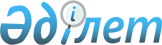 Мақтаарал аудандық мәслихатының 2019 жылғы 23 желтоқсандағы № 60-368-VI "2020-2022 жылдарға арналған аудандық бюджет туралы" шешіміне өзгерістер енгізу туралы
					
			Мерзімі біткен
			
			
		
					Түркістан облысы Мақтаарал аудандық мәслихатының 2020 жылғы 12 маусымдағы № 66-411-VI шешiмi. Түркістан облысының Әдiлет департаментiнде 2020 жылғы 18 маусымда № 5660 болып тiркелді. Мерзімі өткендіктен қолданыс тоқтатылды
      Қазақстан Республикасының 2008 жылғы 4 желтоқсандағы Бюджет кодексінің 109-бабының 5 тармағына, "Қазақстан Республикасындағы жергілікті мемлекеттік басқару және өзін-өзі басқару туралы" Қазақстан Республикасының 2001 жылғы 23 қаңтардағы Заңының 6-бабы 1 тармағының 1) тармақшасына және Түркістан облыстық мәслихатының 2020 жылғы 29 мамырдағы № 49/510-VI "Түркістан облыстық мәслихатының 2019 жылғы 9 желтоқсандағы № 44/472-VI "2020-2022 жылдарға арналған облыстық бюджет туралы" шешіміне өзгерістер енгізу туралы" Нормативтік құқықтық актілерді мемлекеттік тіркеу тізілімінде № 5637 тіркелген шешіміне сәйкес, аудандық мәслихат ШЕШІМ ҚАБЫЛДАДЫ:
      1. Мақтаарал аудандық мәслихатының 2019 жылғы 23 желтоқсандағы № 60-368-VІ "2020-2022 жылдарға арналған аудандық бюджет туралы" (Нормативтік құқықтық актілерді мемлекеттік тіркеу тізілімінде № 5324 тіркелген, 2019 жылғы 30 желтоқсанында Қазақстан Республикасының нормативтік құқықтық актілерінің эталондық бақылау банкінде электрондық түрде жарияланған) шешіміне мынадай өзгерістер енгізілсін:
      1 тармақ мынадай редакцияда жазылсын: 
      "1. Мақтаарал ауданының 2020-2022 жылдарға арналған аудандық бюджеті 1, 2 және 3 қосымшаларға сәйкес, оның ішінде 2020 жылға мынадай көлемде бекітілсін: 
      1) кірістер – 31 418 211 мың теңге: 
      салықтық түсімдер – 1 217 273 мың теңге;
      салықтық емес түсімдер – 20 293 мың теңге;
      негізгі капиталды сатудан түсетін түсімдер – 12 322 мың теңге; 
      трансферттер түсімі – 30 168 323 мың теңге;
      2) шығындар – 31 483 875 мың теңге;
      3) таза бюджеттік кредиттеу – 234 764 мың теңге:
      бюджеттік кредиттер – 322 097 мың теңге;
      бюджеттік кредиттерді өтеу – 87 333 мың теңге;
      4) қаржы активтерімен операциялар бойынша сальдо – 0:
      қаржы активтерін сатып алу – 0;
      мемлекеттің қаржы активтерін сатудан түсетін түсімдер – 0;
      5) бюджет тапшылығы – - 300 647 мың теңге;
      6) бюджет тапшылығын қаржыландыру (профицитін пайдалану)– 300 647 мың теңге:
      қарыздар түсімі – 322 097 мың теңге;
      қарыздарды өтеу – 86 682 мың теңге;
      бюджет қаражатының пайдаланылатын қалдықтары – 65 232 мың теңге".
      Көрсетілген шешімнің 1 қосымшасы осы шешімнің 1 қосымшасына сәйкес жаңа редакцияда жазылсын.
      2. "Мақтаарал аудандық мәслихатының аппараты" мемлекеттік мекемесі Қазақстан Республикасының заңнамасында белгіленген тәртіпте:
      1) осы шешімді "Қазақстан Республикасының Әділет Министрлігі Түркістан облысының Әділет департаменті" Республикалық мемлекеттік мекемесінде мемлекеттік тіркелуін;
      2) осы шешімді оны ресми жарияланғаннан кейін Мақтаарал ауданының мәслихатының интернет-ресурсына орналастыруды қамтамасыз етсін.
      3. Осы шешім 2020 жылдың 1 қаңтарынан бастап қолданысқа енгізіледі. 2020 жылға арналған аудандық бюджет 2021 жылға арналған аудандық бюджет 2022 жылға арналған аудандық бюджет
					© 2012. Қазақстан Республикасы Әділет министрлігінің «Қазақстан Республикасының Заңнама және құқықтық ақпарат институты» ШЖҚ РМК
				
      Мақтаарал аудандық мәслихаты

      сессиясының төрағасы

Б. Жуманов

      Мақтаарал аудандық

      мәслихатының хатшысы

К. Сарсекбаев
Мақтаарал аудандық
мәслихатының 2020 жылғы
12 маусымдағы № 66-411-VI
шешіміне 1-қосымшаМақтаарал аудандық
мәслихатының 2019 жылғы
23 желтоқсандағы № 60-368-VI
шешіміне 1-қосымша
Санаты
Санаты
Санаты
Санаты
Атауы
Сомасы, мың теңге
Сыныбы
Сыныбы
Сыныбы
Сомасы, мың теңге
Iшкi сыныбы
Iшкi сыныбы
Iшкi сыныбы
Сомасы, мың теңге
1
1
1
1
2
3
1. Кірістер
31 418 211
1
Салықтық түсімдер
1 217 273
01
Табыс салығы
378 709
1
Корпоративтік табыс салығы
29 693
2
Жеке табыс салығы
349 016
03
Әлеуметтiк салық
452 225
1
Әлеуметтік салық
452 225
04
Меншiкке салынатын салықтар
302 336
1
Мүлiкке салынатын салықтар
297 310
5
Бірыңғай жер салығы
5 026
05
Тауарларға, жұмыстарға және қызметтерге салынатын iшкi салықтар
31 528
2
Акциздер
7 721
3
Табиғи және басқа да ресурстарды пайдаланғаны үшiн түсетiн түсiмдер
5 801
4
Кәсiпкерлiк және кәсiби қызметтi жүргiзгенi үшiн алынатын алымдар
18 006
5
Ойын бизнесіне салық
0
07
Басқа да салықтар
475
1
Басқа да салықтар
475
08
Заңдық мәнді іс-әрекеттерді жасағаны және (немесе) оған уәкілеттігі бар мемлекеттік органдар немесе лауазымды адамдар құжаттар бергені үшін алатын міндетті төлемдер
52 000
1
Мемлекеттік баж
52 000
2
Салықтық емес түсiмдер
20 293
01
Мемлекеттік меншіктен түсетін кірістер
8 575
1
Мемлекеттік кәсіпорындардың таза кірісі бөлігінің түсімдері
1 550
5
Мемлекет меншігіндегі мүлікті жалға беруден түсетін кірістер
7 025
06
Басқа да салықтық емес түсiмдер
11 718
1
Басқа да салықтық емес түсiмдер
11 718
3
Негізгі капиталды сатудан түсетін түсімдер
12 322
01
Мемлекеттік мекемелерге бекітілген мемлекеттік мүлікті сату
1 652
1
Мемлекеттік мекемелерге бекітілген мемлекеттік мүлікті сату
1 652
03
Жердi және материалдық емес активтердi сату
10 670
1
Жерді сату
10 670
4
Трансферттер түсімі
30 168 323
02
Мемлекеттiк басқарудың жоғары тұрған органдарынан түсетiн трансферттер
29 958 323
2
Облыстық бюджеттен түсетiн трансферттер
29 958 323
03
Облыстық бюджеттеріне, республикалық маңызы бар қаланың, астананың бюджеттеріне берілетін трансферттер
210 000
1
Облыстық бюджеттің, республикалық маңызы бар қала, астана бюджеттерінің басқа облыстық бюджеттермен, республикалық маңызы бар қала, астана бюджеттерімен өзара қатынастары
210 000
Функционалдық топ
Функционалдық топ
Функционалдық топ
Функционалдық топ
Сомасы, мың теңге
Кіші функция
Кіші функция
Кіші функция
Атауы
Сомасы, мың теңге
Бюджеттік бағдарламалардың әкiмшiсi
Бюджеттік бағдарламалардың әкiмшiсi
Бюджеттік бағдарламалардың әкiмшiсi
Сомасы, мың теңге
Бағдарлама
Бағдарлама
Сомасы, мың теңге
1
1
1
1
2
3
2. Шығындар
31 483 875
01
Жалпы сипаттағы мемлекеттiк қызметтер 
387 565
1
Мемлекеттiк басқарудың жалпы функцияларын орындайтын өкiлдi, атқарушы және басқа органдар
210 585
112
Аудан (облыстық маңызы бар қала) мәслихатының аппараты
26 273
001
Аудан (облыстық маңызы бар қала) мәслихатының қызметін қамтамасыз ету жөніндегі қызметтер
25 803
003
Мемлекеттік органның күрделі шығыстары
470
122
Аудан (облыстық маңызы бар қала) әкімінің аппараты
184 312
001
Аудан (облыстық маңызы бар қала) әкімінің қызметін қамтамасыз ету жөніндегі қызметтер
124 312
003
Мемлекеттік органның күрделі шығыстары
60 000
107
Жергілікті атқарушы органның шұғыл шығындарға арналған резервінің есебінен іс-шаралар өткізу
0
2
Қаржылық қызмет
27 585
459
Ауданның (облыстық маңызы бар қаланың) экономика және қаржы бөлімі
27 585
003
Салық салу мақсатында мүлікті бағалауды жүргізу
27 585
5
Жоспарлау және статистикалық қызмет
4 500
459
Ауданның (облыстық маңызы бар қаланың) экономика және қаржы бөлімі
4 500
061
Бюджеттік инвестициялар және мемлекеттік-жекешелік әріптестік, оның ішінде концессия мәселелері жөніндегі құжаттаманы сараптау және бағалау
4 500
9
Жалпы сипаттағы өзге де мемлекеттiк қызметтер
144 895
458
Ауданның (облыстық маңызы бар қаланың) тұрғын үй-коммуналдық шаруашылығы, жолаушылар көлігі және автомобиль жолдары бөлімі
72 566
001
Жергілікті деңгейде тұрғын үй-коммуналдық шаруашылығы, жолаушылар көлігі және автомобиль жолдары саласындағы мемлекеттік саясатты іске асыру жөніндегі қызметтер
24 611
013
Мемлекеттік органның күрделі шығыстары
1 305
107
Жергілікті атқарушы органның шұғыл шығындарға арналған резервінің есебінен іс-шаралар өткізу
0
067
Ведомстволық бағыныстағы мемлекеттік мекемелерінің және ұйымдарының күрделі шығыстары
0
113
Төменгі тұрған бюджеттерге берілетін нысаналы ағымдағы трансферттер
46 650
459
Ауданның (облыстық маңызы бар қаланың) экономика және қаржы бөлімі
43 829
001
Ауданның (облыстық маңызы бар қаланың) экономикалық саясаттын қалыптастыру мен дамыту, мемлекеттік жоспарлау, бюджеттік атқару және коммуналдық меншігін басқару саласындағы мемлекеттік саясатты іске асыру жөніндегі қызметтер
30 349
015
Мемлекеттік органның күрделі шығыстары
1 000
113
Төменгі тұрған бюджеттерге берілетін нысаналы ағымдағы трансферттер
12 480
466
Ауданның (облыстық маңызы бар қаланың) сәулет, қала құрылысы және құрылыс бөлімі
28 500
040
Мемлекеттік органдардың объектілерін дамыту
28 500
02
Қорғаныс
98 218
1
Әскери мұқтаждар
27 218
122
Аудан (облыстық маңызы бар қала) әкімінің аппараты
27 218
005
Жалпыға бірдей әскери міндетті атқару шеңберіндегі іс-шаралар
27 218
2
Төтенше жағдайлар жөнiндегi жұмыстарды ұйымдастыру
71 000
122
Аудан (облыстық маңызы бар қала) әкімінің аппараты
71 000
006
Аудан (облыстық маңызы бар қала) ауқымындағы төтенше жағдайлардың алдын алу және оларды жою
71 000
03
Қоғамдық тәртіп, қауіпсіздік, құқықтық, сот, қылмыстық-атқару қызметі
12 310
9
Қоғамдық тәртіп және қауіпсіздік саласындағы басқа да қызметтер
12 310
458
Ауданның (облыстық маңызы бар қаланың) тұрғын үй-коммуналдық шаруашылығы, жолаушылар көлігі және автомобиль жолдары бөлімі
12 310
021
Елдi мекендерде жол қозғалысы қауiпсiздiгін қамтамасыз ету
12 310
04
Бiлiм беру
19 758 099
1
Мектепке дейiнгi тәрбие және оқыту
3 141 128
464
Ауданның (облыстық маңызы бар қаланың) білім бөлімі
3 141 128
040
Мектепке дейінгі білім беру ұйымдарында мемлекеттік білім беру тапсырысын іске асыруға
3 141 128
2
Бастауыш, негізгі орта және жалпы орта білім беру
15 739 693
464
Ауданның (облыстық маңызы бар қаланың) білім бөлімі
14 814 103
003
Жалпы білім беру
14 685 846
006
Балаларға қосымша білім беру
128 257
466
Ауданның (облыстық маңызы бар қаланың) сәулет, қала құрылысы және құрылыс бөлімі
925 590
021
Бастауыш, негізгі орта және жалпы орта білім беру объектілерін салу және реконструкциялау
925 590
4
Техникалық және кәсіптік, орта білімнен кейінгі білім беру
82 851
464
Ауданның (облыстық маңызы бар қаланың) білім бөлімі
82 851
018
Кәсіптік оқытуды ұйымдастыру
82 851
9
Бiлiм беру саласындағы өзге де қызметтер
794 427
464
Ауданның (облыстық маңызы бар қаланың) білім бөлімі
794 427
001
Жергілікті деңгейде білім беру саласындағы мемлекеттік саясатты іске асыру жөніндегі қызметтер
19 027
005
Ауданның (областык маңызы бар қаланың) мемлекеттік білім беру мекемелер үшін оқулықтар мен оқу-әдiстемелiк кешендерді сатып алу және жеткізу
306 105
012
Мемлекеттік органның күрделі шығыстары
0
015
Жетім баланы (жетім балаларды) және ата-аналарының қамқорынсыз қалған баланы (балаларды) күтіп-ұстауға қамқоршыларға (қорғаншыларға) ай сайынға ақшалай қаражат төлемі
23 859
022
Жетім баланы (жетім балаларды) және ата-анасының қамқорлығынсыз қалған баланы (балаларды) асырап алғаны үшін Қазақстан азаматтарына біржолғы ақша қаражатын төлеуге арналған төлемдер
199
067
Ведомстволық бағыныстағы мемлекеттік мекемелерінің және ұйымдарының күрделі шығыстары
235 237
123
Облыстық, республикалық маңызы бар қалалардың, астананың бюджеттерінен берілетін нысаналы трансферттердің есебінен әлеуметтік, табиғи және техногендік сипаттағы төтенше жағдайлардың салдарын жою, әкiмшiлiк-аумақтық бiрлiктiң саяси, экономикалық және әлеуметтiк тұрақтылығына, адамдардың өмiрi мен денсаулығына қауіп төндiретiн жалпы республикалық немесе халықаралық маңызы бар жағдайларды жою бойынша даму шығыстарына іс-шаралар өткізу
210 000
06
Әлеуметтiк көмек және әлеуметтiк қамсыздандыру
6 442 017
1
Әлеуметтiк қамсыздандыру
3 794 471
451
Ауданның (облыстық маңызы бар қаланың) жұмыспен қамту және әлеуметтік бағдарламалар бөлімі
3 792 689
005
Мемлекеттік атаулы әлеуметтік көмек 
3 792 689
084
Ұлы Отан соғысындағы Жеңістің 75-жылдығына арналған мерекелік іс-шараларды өткізу
0
464
Ауданның (облыстық маңызы бар қаланың) білім бөлімі
1 782
030
Патронат тәрбиешілерге берілген баланы (балаларды) асырап бағу 
1 782
2
Әлеуметтiк көмек
2 572 834
451
Ауданның (облыстық маңызы бар қаланың) жұмыспен қамту және әлеуметтік бағдарламалар бөлімі
2 572 834
002
Жұмыспен қамту бағдарламасы
1 773 573
004
Ауылдық жерлерде тұратын денсаулық сақтау, білім беру, әлеуметтік қамтамасыз ету, мәдениет, спорт және ветеринар мамандарына отын сатып алуға Қазақстан Республикасының заңнамасына сәйкес әлеуметтік көмек көрсету
24 306
006
Тұрғын үйге көмек көрсету
20 340
007
Жергілікті өкілетті органдардың шешімі бойынша мұқтаж азаматтардың жекелеген топтарына әлеуметтік көмек
132 935
010
Үйден тәрбиеленіп оқытылатын мүгедек балаларды материалдық қамтамасыз ету
3 528
014
Мұқтаж азаматтарға үйде әлеуметтiк көмек көрсету
134 571
015
Зейнеткерлер мен мүгедектерге әлеуметтiк қызмет көрсету аумақтық орталығы
86 483
017
Оңалтудың жеке бағдарламасына сәйкес мұқтаж мүгедектердi мiндеттi гигиеналық құралдармен қамтамасыз ету, қозғалуға қиындығы бар бірінші топтағы мүгедектерге жеке көмекшінің және есту бойынша мүгедектерге қолмен көрсететiн тіл маманының қызметтерін ұсыну
297 571
023
Жұмыспен қамту орталықтарының қызметін қамтамасыз ету
99 527
9
Әлеуметтiк көмек және әлеуметтiк қамтамасыз ету салаларындағы өзге де қызметтер
74 712
451
Ауданның (облыстық маңызы бар қаланың) жұмыспен қамту және әлеуметтік бағдарламалар бөлімі
74 712
001
Жергілікті деңгейде халық үшін әлеуметтік бағдарламаларды жұмыспен қамтуды қамтамасыз етуді іске асыру саласындағы мемлекеттік саясатты іске асыру жөніндегі қызметтер
57 468
011
Жәрдемақыларды және басқа да әлеуметтік төлемдерді есептеу, төлеу мен жеткізу бойынша қызметтерге ақы төлеу
3 044
021
Мемлекеттік органның күрделі шығыстары
0
050
Қазақстан Республикасында мүгедектердің құқықтарын қамтамасыз етуге және өмір сүру сапасын жақсарту
14 200
067
Ведомстволық бағыныстағы мемлекеттік мекемелерінің және ұйымдарының күрделі шығыстары
0
07
Тұрғын үй-коммуналдық шаруашылық
1 591 071
1
Тұрғын үй шаруашылығы
933 890
458
Ауданның (облыстық маңызы бар қаланың) тұрғын үй-коммуналдық шаруашылығы, жолаушылар көлігі және автомобиль жолдары бөлімі
933 390
002
Мемлекеттiк қажеттiлiктер үшiн жер учаскелерiн алып қою, соның iшiнде сатып алу жолымен алып қою және осыған байланысты жылжымайтын мүлiктi иелiктен айыру
0
031
Кондоминиум объектісіне техникалық паспорттар дайындау
0
033
Инженерлік-коммуникациялық инфрақұрылымды жобалау, дамыту және (немесе) жайластыру
0
070
Қазақстан Республикасында төтенше жағдай режимінде
коммуналдық қызметтерге ақы төлеу бойынша халықтың төлемдерін өтеу
933 390
466
Ауданның (облыстық маңызы бар қаланың) сәулет, қала құрылысы және құрылыс бөлімі
500
003
Коммуналдық тұрғын үй қорының тұрғын үйін жобалау және (немесе) салу, реконструкциялау
0
004
Инженерлік-коммуникациялық инфрақұрылымды жобалау, дамыту және (немесе) жайластыру
500
098
Коммуналдық тұрғын үй қорының тұрғын үйлерін сатып алу
0
478
Ауданның (облыстық маңызы бар қаланың) ішкі саясат, мәдениет және тілдерді дамыту бөлімі
0
024
Нәтижелі жұмыспен қамтуды және жаппай кәсіпкерлікті дамыту бағдарламасы шеңберінде қалалардың және ауылдық елді мекендердің объектілерін жөндеу
0
2
Коммуналдық шаруашылық
348 696
458
Ауданның (облыстық маңызы бар қаланың) тұрғын үй-коммуналдық шаруашылығы, жолаушылар көлігі және автомобиль жолдары бөлімі
348 696
012
Сумен жабдықтау және су бұру жүйесінің жұмыс істеуі
0
026
Ауданның (облыстық маңызы бар қаланың) коммуналдық меншігіндегі жылу жүйелерін қолдануды ұйымдастыру
0
027
Ауданның (облыстық маңызы бар қаланың) коммуналдық меншігіндегі газ жүйелерін қолдануды ұйымдастыру
8 964
028
Коммуналдық шаруашылығын дамыту
13 745
029
Сумен жабдықтау және су бұру жүйелерін дамыту
500
048
Қаланы және елді мекендерді абаттандыруды дамыту
47 200
058
Елді мекендердегі сумен жабдықтау және су бұру жүйелерін дамыту
278 287
466
Ауданның (облыстық маңызы бар қаланың) сәулет, қала құрылысы және құрылыс бөлімі
0
007
Қаланы және елді мекендерді абаттандыруды дамыту
0
3
Елді-мекендерді көркейту
308 485
458
Ауданның (облыстық маңызы бар қаланың) тұрғын үй-коммуналдық шаруашылығы, жолаушылар көлігі және автомобиль жолдары бөлімі
308 485
015
Елдi мекендердегі көшелердi жарықтандыру
19 993
016
Елдi мекендердiң санитариясын қамтамасыз ету
1 200
017
Жерлеу орындарын ұстау және туыстары жоқ адамдарды жерлеу
0
018
Елдi мекендердi абаттандыру және көгалдандыру
287 292
08
Мәдениет, спорт, туризм және ақпараттық кеңістiк
807 708
1
Мәдениет саласындағы қызмет
149 087
457
Ауданның (облыстық маңызы бар қаланың) мәдениет, тілдерді дамыту, дене шынықтыру және спорт бөлімі
136 933
003
Мәдени-демалыс жұмысын қолдау
136 933
466
Ауданның (облыстық маңызы бар қаланың) сәулет, қала құрылысы және құрылыс бөлімі
12 154
011
Мәдениет объектілерін дамыту
12 154
478
Ауданның (облыстық маңызы бар қаланың) ішкі саясат, мәдениет және тілдерді дамыту бөлімі
0
009
Мәдени-демалыс жұмысын қолдау
0
2
Спорт
343 067
457
Ауданның (облыстық маңызы бар қаланың) мәдениет, тілдерді дамыту, дене шынықтыру және спорт бөлімі
343 067
008
Ұлттық және бұқаралық спорт түрлерін дамыту
335 567
009
Аудандық (облыстық маңызы бар қалалық) деңгейде спорттық жарыстар өткiзу
2 500
010
Әртүрлi спорт түрлерi бойынша аудан (облыстық маңызы бар қала) құрама командаларының мүшелерiн дайындау және олардың облыстық спорт жарыстарына қатысуы
5 000
465
Ауданның (облыстық маңызы бар қаланың) дене шынықтыру және спорт бөлімі
0
001
Жергілікті деңгейде дене шынықтыру және спорт саласындағы мемлекеттік саясатты іске асыру жөніндегі қызметтер
0
004
Мемлекеттік органның күрделі шығыстары
0
005
Ұлттық және бұқаралық спорт түрлерін дамыту
0
006
Аудандық (облыстық маңызы бар қалалық) деңгейде спорттық жарыстар өткiзу
0
007
Әртүрлi спорт түрлерi бойынша аудан (облыстық маңызы бар қала) құрама командаларының мүшелерiн дайындау және олардың облыстық спорт жарыстарына қатысуы
0
032
Ведомстволық бағыныстағы мемлекеттік мекемелерінің және ұйымдарының күрделі шығыстары
0
466
Ауданның (облыстық маңызы бар қаланың) сәулет, қала құрылысы және құрылыс бөлімі
0
008
Cпорт объектілерін дамыту
0
3
Ақпараттық кеңiстiк
131 930
456
Ауданның (облыстық маңызы бар қаланың) ішкі саясат бөлімі
24 470
002
Мемлекеттік ақпараттық саясат жүргізу жөніндегі қызметтер
24 470
457
Ауданның (облыстық маңызы бар қаланың) мәдениет, тілдерді дамыту, дене шынықтыру және спорт бөлімі
107 460
006
Аудандық (қалалық) кiтапханалардың жұмыс iстеуi
93 729
007
Мемлекеттiк тiлдi және Қазақстан халқының басқа да тiлдерін дамыту
13 731
478
Ауданның (облыстық маңызы бар қаланың) ішкі саясат, мәдениет және тілдерді дамыту бөлімі
0
005
Мемлекеттік ақпараттық саясат жүргізу жөніндегі қызметтер
0
007
Аудандық (қалалық) кiтапханалардың жұмыс iстеуi
0
008
Мемлекеттiк тiлдi және Қазақстан халқының басқа да тiлдерін дамыту
0
9
Мәдениет, спорт, туризм және ақпараттық кеңiстiктi ұйымдастыру жөнiндегi өзге де қызметтер
183 624
456
Ауданның (облыстық маңызы бар қаланың) ішкі саясат бөлімі
57 806
001
Жергілікті деңгейде ақпарат, мемлекеттілікті нығайту және азаматтардың әлеуметтік сенімділігін қалыптастыру саласында мемлекеттік саясатты іске асыру жөніндегі қызметтер
20 778
003
Жастар саясаты саласында іс-шараларды іске асыру
36 528
006
Мемлекеттік органның күрделі шығыстары
500
457
Ауданның (облыстық маңызы бар қаланың) мәдениет, тілдерді дамыту, дене шынықтыру және спорт бөлімі
125 818
001
Жергілікті деңгейде мәдениет, тілдерді дамыту, дене шынықтыру және спорт саласында мемлекеттік саясатты іске асыру жөніндегі қызметтер
14 287
014
Мемлекеттік органның күрделі шығыстары
0
032
Ведомстволық бағыныстағы мемлекеттік мекемелер мен ұйымдардың күрделі шығыстары
111 531
478
Ауданның (облыстық маңызы бар қаланың) ішкі саясат, мәдениет және тілдерді дамыту бөлімі
0
001
Ақпаратты, мемлекеттілікті нығайту және азаматтардың әлеуметтіксенімділігін қалыптастыру саласында жергілікті деңгейде мемлекеттік саясатты іске асыру жөніндегі қызметтер
0
003
Мемлекеттік органның күрделі шығыстары
0
004
Жастар саясаты саласында іс-шараларды іске асыру
0
032
Ведомстволық бағыныстағы мемлекеттік мекемелерінің және ұйымдарының күрделі шығыстары
0
09
Отын-энергетика кешенi және жер қойнауын пайдалану
60 000
9
Отын-энергетика кешені және жер қойнауын пайдалану саласындағы өзге де қызметтер
60 000
458
Ауданның (облыстық маңызы бар қаланың) тұрғын үй-коммуналдық шаруашылығы, жолаушылар көлігі және автомобиль жолдары бөлімі
60 000
036
Газ тасымалдау жүйесін дамыту
60 000
10
Ауыл, су, орман, балық шаруашылығы, ерекше қорғалатын табиғи аумақтар, қоршаған ортаны және жануарлар дүниесін қорғау, жер қатынастары
240 392
1
Ауыл шаруашылығы
35 180
462
Ауданның (облыстық маңызы бар қаланың) ауыл шаруашылығы бөлімі
16 656
001
Жергілікте деңгейде ауыл шаруашылығы саласындағы мемлекеттік саясатты іске асыру жөніндегі қызметтер
15 056
006
Мемлекеттік органның күрделі шығыстары
1 600
466
Ауданның (облыстық маңызы бар қаланың) сәулет, қала құрылысы және құрылыс бөлімі
15 901
010
Ауыл шаруашылығы объектілерін дамыту
15 901
473
Ауданның (облыстық маңызы бар қаланың) ветеринария бөлімі
2 623
001
Жергілікті деңгейде ветеринария саласындағы мемлекеттік саясатты іске асыру жөніндегі қызметтер
2 623
6
Жер қатынастары
31 337
463
Ауданның (облыстық маңызы бар қаланың) жер қатынастары бөлімі
31 337
001
Аудан (облыстық маңызы бар қала) аумағында жер қатынастарын реттеу саласындағы мемлекеттік саясатты іске асыру жөніндегі қызметтер
18 994
003
Елдi мекендердi жер-шаруашылық орналастыру
10 983
007
Мемлекеттік органның күрделі шығыстары
1 360
9
Ауыл, су, орман, балық шаруашылығы, қоршаған ортаны қорғау және жер қатынастары саласындағы басқа да қызметтер
173 875
459
Ауданның (облыстық маңызы бар қаланың) экономика және қаржы бөлімі
173 875
099
Мамандарға әлеуметтік қолдау көрсету жөніндегі шараларды іске асыру
173 875
11
Өнеркәсіп, сәулет, қала құрылысы және құрылыс қызметі
42 426
2
Сәулет, қала құрылысы және құрылыс қызметі
42 426
466
Ауданның (облыстық маңызы бар қаланың) сәулет, қала құрылысы және құрылыс бөлімі
22 374
001
Құрылыс, облыс қалаларының, аудандарының және елді мекендерінің сәулеттік бейнесін жақсарту саласындағы мемлекеттік саясатты іске асыру және ауданның (облыстық маңызы бар қаланың) аумағын оңтайла және тиімді қала құрылыстық игеруді қамтамасыз ету жөніндегі қызметтер
22 374
013
Аудан аумағында қала құрылысын дамытудың кешенді схемаларын, аудандық (облыстық) маңызы бар қалалардың, кенттердің және өзге де ауылдық елді мекендердің бас жоспарларын әзірлеу
20 052
015
Мемлекеттік органның күрделі шығыстары
0
12
Көлiк және коммуникация
523 274
1
Автомобиль көлiгi
523 274
458
Ауданның (облыстық маңызы бар қаланың) тұрғын үй-коммуналдық шаруашылығы, жолаушылар көлігі және автомобиль жолдары бөлімі
523 274
022
Көлік инфрақұрылымын дамыту
0
023
Автомобиль жолдарының жұмыс істеуін қамтамасыз ету
372 872
045
Аудандық маңызы бар автомобиль жолдарын және елді-мекендердің көшелерін күрделі және орташа жөндеу
150 402
13
Басқалар
1 056 636
3
Кәсiпкерлiк қызметтi қолдау және бәсекелестікті қорғау
23 945
469
Ауданның (облыстық маңызы бар қаланың) кәсіпкерлік бөлімі
23 945
001
Жергілікті деңгейде кәсіпкерлікті дамыту саласындағы мемлекеттік саясатты іске асыру жөніндегі қызметтер
23 195
003
Кәсіпкерлік қызметті қолдау
0
004
Мемлекеттік органның күрделі шығыстары
750
9
Басқалар
1 032 691
458
Ауданның (облыстық маңызы бар қаланың) тұрғын үй-коммуналдық шаруашылығы, жолаушылар көлігі және автомобиль жолдары бөлімі
508 363
040
Өңірлерді дамытудың 2025 жылға дейінгі мемлекеттік бағдарламасы шеңберінде өңірлерді экономикалық дамытуға жәрдемдесу бойынша шараларды іске асыру
1 680
062
"Ауыл-Ел бесігі" жобасы шеңберінде ауылдық елді мекендердегі әлеуметтік және инженерлік инфрақұрылым бойынша іс-шараларды іске асыру
506 683
459
Ауданның (облыстық маңызы бар қаланың) экономика және қаржы бөлімі
15 000
008
Жергілікті бюджеттік инвестициялық жобалардың техникалық-экономикалық негіздемелерін және мемлекеттік-жекешелік әріптестік жобалардың, оның ішінде концессиялық жобалардың конкурстық құжаттамаларын әзірлеу немесе түзету, сондай-ақ қажетті сараптамаларын жүргізу, мемлекеттік-жекешелік әріптестік жобаларды, оның ішінде концессиялық жобаларды консультациялық сүйемелдеу
0
012
Ауданның (облыстық маңызы бар қаланың) жергілікті атқарушы органының резерві 
15 000
026
Аудандық маңызы бар қала, ауыл, кент, ауылдық округ бюджеттеріне ең төменгі жалақы мөлшерінің өзгеруіне байланысты азаматтық қызметшілердің жекелеген санаттарының, мемлекеттік бюджет қаражаты есебінен ұсталатын ұйымдар қызметкерлерінің, қазыналық кәсіпорны
0
066
Аудандық маңызы бар қала, ауыл, кент, ауылдық округ бюджеттеріне мемлекеттік әкімшілік қызметшілердің жекелеген санаттарының жалақысын көтеруге берілетін ағымдағы нысаналы трансферттер
0
464
Ауданның (облыстық маңызы бар қаланың) білім бөлімі
242 118
077
Ауыл-Ел бесігі" жобасы шеңберінде ауылдық елді мекендердегі әлеуметтік және инженерлік инфрақұрылым бойынша іс-шараларды іске асыру
242 118
466
Ауданның (облыстық маңызы бар қаланың) сәулет, қала құрылысы және құрылыс бөлімі
267 210
079
"Ауыл-Ел бесігі" жобасы шеңберінде ауылдық елді мекендердегі әлеуметтік және инженерлік инфрақұрылымдарды дамыту
267 210
14
Борышқа қызмет көрсету
6 282
1
Борышқа қызмет көрсету
6 282
459
Ауданның (облыстық маңызы бар қаланың) экономика және қаржы бөлімі
6 282
021
Жергілікті атқарушы органдардың облыстық бюджеттен қарыздар бойынша сыйақылар мен өзге де төлемдерді төлеу бойынша борышына қызмет көрсету
6 282
15
Трансферттер
457 877
1
Трансферттер
457 877
459
Ауданның (облыстық маңызы бар қаланың) экономика және қаржы бөлімі
457 877
006
Нысаналы пайдаланылмаған (толық пайдаланылмаған) трансферттерді қайтару
517
024
Заңнаманы өзгертуге байланысты жоғары тұрған бюджеттің шығындарын өтеуге төменгі тұрған бюджеттен ағымдағы нысаналы трансферттер
95 569
038
Субвенциялар
301 848
049
Бюджет заңнамасымен қарастырылған жағдайларда жалпы сипаттағы трансферттерді қайтару
0
054
Қазақстан Республикасының Ұлттық қорынан берілетін нысаналы трансферт есебінен республикалық бюджеттен бөлінген пайдаланылмаған (түгел пайдаланылмаған) нысаналы трансферттердің сомасын қайтару
59 943
3. Таза бюджеттік кредиттеу
234 984
Функционалдық топ
Функционалдық топ
Функционалдық топ
Функционалдық топ
Сомасы, мың теңге
Кіші функция
Кіші функция
Кіші функция
Атауы
Сомасы, мың теңге
Бюджеттік бағдарламалардың әкiмшiсi
Бюджеттік бағдарламалардың әкiмшiсi
Бюджеттік бағдарламалардың әкiмшiсi
Сомасы, мың теңге
Бағдарлама
Бағдарлама
Сомасы, мың теңге
1
1
1
1
2
3
Бюджеттік кредиттер
322 317
10
Ауыл, су, орман, балық шаруашылығы, ерекше қорғалатын табиғи аумақтар, қоршаған ортаны және жануарлар дүниесін қорғау, жер қатынастары
322 317
01
Ауыл шаруашылығы
322 317
459
Ауданның (облыстық маңызы бар қаланың) экономика және қаржы бөлімі
322 317
018
Мамандарды әлеуметтік қолдау шараларын іске асыруға берілетін бюджеттік кредиттер
322 317
Санаты
Санаты
Атауы
Сомасы, мың теңге
Сыныбы
Сыныбы
Сомасы, мың теңге
Iшкi сыныбы
Iшкi сыныбы
Iшкi сыныбы
Сомасы, мың теңге
1
1
1
1
2
3
Бюджеттік кредиттерді өтеу
87 333
5
Бюджеттік кредиттерді өтеу
87 333
01
Бюджеттік кредиттерді өтеу
87 333
1
1
Мемлекеттік бюджеттен берілген бюджеттік кредиттерді өтеу
87 333
4. Қаржы активтерімен операциялар бойынша сальдо
0
Қаржы активтерiн сатып алу
0
Мемлекеттiң қаржы активтерiн сатудан түсетiн түсiмдер
0
5. Бюджет тапшылығы (профициті)
-300 647
6. Бюджет тапшылығын қаржыландыру (профицитін пайдалану)
300 647
Санаты
Санаты
Атауы
Сомасы, мың теңге
Сыныбы
Сыныбы
Сомасы, мың теңге
Iшкi сыныбы
Iшкi сыныбы
Iшкi сыныбы
Сомасы, мың теңге
1
1
1
1
2
3
Қарыздар түсімі
322 097
7
Қарыздар түсімі
322 097
1
Мемлекеттік ішкі қарыздар
322 097
2
2
Қарыз алу келісім-шарттары
322 097
Функционалдық топ
Функционалдық топ
Функционалдық топ
Функционалдық топ
Сомасы, мың теңге
Кіші функция
Кіші функция
Кіші функция
Атауы
Сомасы, мың теңге
Бюджеттік бағдарламалардың әкiмшiсi
Бюджеттік бағдарламалардың әкiмшiсi
Бюджеттік бағдарламалардың әкiмшiсi
Сомасы, мың теңге
Бағдарлама
Бағдарлама
Сомасы, мың теңге
1
1
1
1
2
3
Қарыздарды өтеу
86 682
16
Қарыздарды өтеу
86 682
1
Қарыздарды өтеу
86 682
459
Ауданның (облыстық маңызы бар қаланың) экономика және қаржы бөлімі
86 682
005
Жергілікті атқарушы органның жоғары тұрған бюджет алдындағы борышын өтеу
86 682
Санаты
Санаты
Атауы
Сомасы, мың теңге
Сыныбы
Сыныбы
Сомасы, мың теңге
Iшкi сыныбы
Iшкi сыныбы
Iшкi сыныбы
Сомасы, мың теңге
1
1
1
1
2
3
Бюджет қаражатының пайдаланылатын қалдықтары
65 232
8
Бюджет қаражатының пайдаланылатын қалдықтары
65 232
01
Бюджет қаражаты қалдықтары
65 232
1
1
Бюджет қаражатының бос қалдықтары
65 232Мақтаарал аудандық
мәслихатының 2020 жылғы
12 маусымдағы № 66-411-VI
шешіміне 2-қосымшаМақтаарал аудандық
мәслихатының 2019 жылғы
23 желтоқсандағы № 60-368-VI
шешіміне 2-қосымша
Санаты
Санаты
Санаты
Санаты
Атауы
Сомасы, мың теңге
Сыныбы
Сыныбы
Сыныбы
Iшкi сыныбы
Iшкi сыныбы
Iшкi сыныбы
1
1
1
1
2
3
1. Кірістер
19 974 659
1
Салықтық түсімдер
1 303 257
01
Табыс салығы
435 568
1
Корпоративтік табыс салығы
32 799
2
Жеке табыс салығы
402 769
03
Әлеуметтiк салық
399 092
1
Әлеуметтік салық
399 092,0
04
Меншiкке салынатын салықтар
383 566
1
Мүлiкке салынатын салықтар
382 545
5
Бірыңғай жер салығы
1 021,0
05
Тауарларға, жұмыстарға және қызметтерге салынатын iшкi салықтар
41 574
2
Акциздер
7 947
3
Табиғи және басқа да ресурстарды пайдаланғаны үшiн түсетiн түсiмдер
5 953
4
Кәсiпкерлiк және кәсiби қызметтi жүргiзгенi үшiн алынатын алымдар
27 674
5
Ойын бизнесіне салық
0
07
Басқа да салықтар
470
1
Басқа да салықтар
470
08
Заңдық мәнді іс-әрекеттерді жасағаны және (немесе) оған уәкілеттігі бар мемлекеттік органдар немесе лауазымды адамдар құжаттар бергені үшін алатын міндетті төлемдер
42 987
1
Мемлекеттік баж
42 987
2
Салықтық емес түсiмдер
20 822
01
Мемлекеттік меншіктен түсетін кірістер
8 798
1
Мемлекеттік кәсіпорындардың таза кірісі бөлігінің түсімдері
1 590
5
Мемлекет меншігіндегі мүлікті жалға беруден түсетін кірістер
7 208
7
Мемлекеттік бюджеттен берілген кредиттер бойынша сыйақылар
0
04
Мемлекеттік бюджеттен қаржыландырылатын, сондай-ақ Қазақстан Республикасы Ұлттық Банкінің бюджетінен (шығыстар сметасынан) ұсталатын және қаржыландырылатын мемлекеттік мекемелер салатын айыппұлдар, өсімпұлдар, санкциялар, өндіріп алулар
0
1
Мұнай секторы ұйымдарынан түсетін түсімдерді қоспағанда, мемлекеттік бюджеттен қаржыландырылатын, сондай-ақ Қазақстан Республикасы Ұлттық Банкінің бюджетінен (шығыстар сметасынан) ұсталатын және қаржыландырылатын мемлекеттік мекемелер салатын айыппұлдар, өсімпұлдар, санкциялар, өндіріп алулар
0
06
Басқа да салықтық емес түсiмдер
12 024
1
Басқа да салықтық емес түсiмдер
12 024,0
3
Негізгі капиталды сатудан түсетін түсімдер
33 684
01
Мемлекеттік мекемелерге бекітілген мемлекеттік мүлікті сату
1 696
1
Мемлекеттік мекемелерге бекітілген мемлекеттік мүлікті сату
1 696
03
Жердi және материалдық емес активтердi сату
31 988
1
Жерді сату
31 988
4
Трансферттер түсімі
18 616 896
02
Мемлекеттiк басқарудың жоғары тұрған органдарынан түсетiн трансферттер
18 616 896
2
Облыстық бюджеттен түсетiн трансферттер
18 616 896
Функционалдық топ
Функционалдық топ
Функционалдық топ
Функционалдық топ
Сомасы, мың теңге
Кіші функция
Кіші функция
Кіші функция
Атауы
Бюджеттік бағдарламалардың әкiмшiсi
Бюджеттік бағдарламалардың әкiмшiсi
Бюджеттік бағдарламалардың әкiмшiсi
Бағдарлама
Бағдарлама
1
1
1
1
2
3
2. Шығындар
19 975 310
01
Жалпы сипаттағы мемлекеттiк қызметтер 
360 822
1
Мемлекеттiк басқарудың жалпы функцияларын орындайтын өкiлдi, атқарушы және басқа органдар
164 684
112
Аудан (облыстық маңызы бар қала) мәслихатының аппараты
23 898
001
Аудан (облыстық маңызы бар қала) мәслихатының қызметін қамтамасыз ету жөніндегі қызметтер
23 428
003
Мемлекеттік органның күрделі шығыстары
470
122
Аудан (облыстық маңызы бар қала) әкімінің аппараты
140 786
001
Аудан (облыстық маңызы бар қала) әкімінің қызметін қамтамасыз ету жөніндегі қызметтер
140 786
003
Мемлекеттік органның күрделі шығыстары
0
107
Жергілікті атқарушы органның шұғыл шығындарға арналған резервінің есебінен іс-шаралар өткізу
2
Қаржылық қызмет
27 585
459
Ауданның (облыстық маңызы бар қаланың) экономика және қаржы бөлімі
27 585
003
Салық салу мақсатында мүлікті бағалауды жүргізу
27 585
5
Жоспарлау және статистикалық қызмет
4 500
459
Ауданның (облыстық маңызы бар қаланың) экономика және қаржы бөлімі
4 500
061
Бюджеттік инвестициялар және мемлекеттік-жекешелік әріптестік, оның ішінде концессия мәселелері жөніндегі құжаттаманы сараптау және бағалау
4 500
9
Жалпы сипаттағы өзге де мемлекеттiк қызметтер
164 053
458
Ауданның (облыстық маңызы бар қаланың) тұрғын үй-коммуналдық шаруашылығы, жолаушылар көлігі және автомобиль жолдары бөлімі
114 970
001
Жергілікті деңгейде тұрғын үй-коммуналдық шаруашылығы, жолаушылар көлігі және автомобиль жолдары саласындағы мемлекеттік саясатты іске асыру жөніндегі қызметтер
19 926
013
Мемлекеттік органның күрделі шығыстары
107
Жергілікті атқарушы органның шұғыл шығындарға арналған резервінің есебінен іс-шаралар өткізу
108
Бюджеттік инвестициялық жобалардың техникалық-экономикалық негіздемелерін және мемлекеттік-жекешелік әріптестік жобалардың, оның ішінде концессиялық жобалардың конкурстық құжаттамаларын әзірлеу немесе түзету, сондай-ақ қажетті сараптамаларын жүргізу, мемлекеттік-жекешелік әріптестік жобаларды, оның ішінде концессиялық жобаларды консультациялық сүйемелдеу
113
Төменгі тұрған бюджеттерге берілетін нысаналы ағымдағы трансферттер
35 044
067
Ведомстволық бағыныстағы мемлекеттік мекемелерінің және ұйымдарының күрделі шығыстары
60 000
459
Ауданның (облыстық маңызы бар қаланың) экономика және қаржы бөлімі
31 989
001
Ауданның (облыстық маңызы бар қаланың) экономикалық саясаттын қалыптастыру мен дамыту, мемлекеттік жоспарлау, бюджеттік атқару және коммуналдық меншігін басқару саласындағы мемлекеттік саясатты іске асыру жөніндегі қызметтер
30 989
015
Мемлекеттік органның күрделі шығыстары
1 000
113
Төменгі тұрған бюджеттерге берілетін нысаналы ағымдағы трансферттер
466
Ауданның (облыстық маңызы бар қаланың) сәулет, қала құрылысы және құрылыс бөлімі
17 094
040
Мемлекеттік органдардың объектілерін дамыту
17 094
02
Қорғаныс
30 278
1
Әскери мұқтаждар
27 278
122
Аудан (облыстық маңызы бар қала) әкімінің аппараты
27 278
005
Жалпыға бірдей әскери міндетті атқару шеңберіндегі іс-шаралар
27 278
2
Төтенше жағдайлар жөнiндегi жұмыстарды ұйымдастыру
3 000
122
Аудан (облыстық маңызы бар қала) әкімінің аппараты
3 000
006
Аудан (облыстық маңызы бар қала) ауқымындағы төтенше жағдайлардың алдын алу және оларды жою
3 000
03
Қоғамдық тәртіп, қауіпсіздік, құқықтық, сот, қылмыстық-атқару қызметі
9 800
9
Қоғамдық тәртіп және қауіпсіздік саласындағы басқа да қызметтер
9 800
458
Ауданның (облыстық маңызы бар қаланың) тұрғын үй-коммуналдық шаруашылығы, жолаушылар көлігі және автомобиль жолдары бөлімі
9 800
021
Елдi мекендерде жол қозғалысы қауiпсiздiгін қамтамасыз ету
9 800
04
Бiлiм беру
16 062 398
1
Мектепке дейiнгi тәрбие және оқыту
2 451 394
464
Ауданның (облыстық маңызы бар қаланың) білім бөлімі
2 451 394
009
Мектепке дейінгі тәрбие мен оқыту ұйымдарының қызметін қамтамасыз ету
0
040
Мектепке дейінгі білім беру ұйымдарында мемлекеттік білім беру тапсырысын іске асыруға
2 451 394
466
Ауданның (облыстық маңызы бар қаланың) сәулет, қала құрылысы және құрылыс бөлімі
0
037
Мектепке дейiнгi тәрбие және оқыту объектілерін салу және реконструкциялау
0
2
Бастауыш, негізгі орта және жалпы орта білім беру
13 195 736
464
Ауданның (облыстық маңызы бар қаланың) білім бөлімі
13 165 989
003
Жалпы білім беру
13 043 790
006
Балаларға қосымша білім беру
122 199
466
Ауданның (облыстық маңызы бар қаланың) сәулет, қала құрылысы және құрылыс бөлімі
29 747
021
Бастауыш, негізгі орта және жалпы орта білім беру объектілерін салу және реконструкциялау
29 747
4
Техникалық және кәсіптік, орта білімнен кейінгі білім беру
66 968
464
Ауданның (облыстық маңызы бар қаланың) білім бөлімі
66 968
018
Кәсіптік оқытуды ұйымдастыру
66 968
9
Бiлiм беру саласындағы өзге де қызметтер
348 300
464
Ауданның (облыстық маңызы бар қаланың) білім бөлімі
348 300
001
Жергілікті деңгейде білім беру саласындағы мемлекеттік саясатты іске асыру жөніндегі қызметтер
18 137
005
Ауданның (областык маңызы бар қаланың) мемлекеттік білім беру мекемелер үшін оқулықтар мен оқу-әдiстемелiк кешендерді сатып алу және жеткізу
306 105
012
Мемлекеттік органның күрделі шығыстары
0
015
Жетім баланы (жетім балаларды) және ата-аналарының қамқорынсыз қалған баланы (балаларды) күтіп-ұстауға қамқоршыларға (қорғаншыларға) ай сайынға ақшалай қаражат төлемі
23 859
022
Жетім баланы (жетім балаларды) және ата-анасының қамқорлығынсыз қалған баланы (балаларды) асырап алғаны үшін Қазақстан азаматтарына біржолғы ақша қаражатын төлеуге арналған төлемдер
199
067
Ведомстволық бағыныстағы мемлекеттік мекемелерінің және ұйымдарының күрделі шығыстары
113
Төменгі тұрған бюджеттерге берілетін нысаналы ағымдағы трансферттер
06
Әлеуметтiк көмек және әлеуметтiк қамсыздандыру
1 338 125
1
Әлеуметтiк қамсыздандыру
536 382
451
Ауданның (облыстық маңызы бар қаланың) жұмыспен қамту және әлеуметтік бағдарламалар бөлімі
534 600
005
Мемлекеттік атаулы әлеуметтік көмек 
534 600
016
18 жасқа дейінгі балаларға мемлекеттік жәрдемақылар
0
025
"Өрлеу" жобасы бойынша келісілген қаржылай көмекті енгізу
0
464
Ауданның (облыстық маңызы бар қаланың) білім бөлімі
1 782
030
Патронат тәрбиешілерге берілген баланы (балаларды) асырап бағу 
1 782
2
Әлеуметтiк көмек
723 531
451
Ауданның (облыстық маңызы бар қаланың) жұмыспен қамту және әлеуметтік бағдарламалар бөлімі
723 531
002
Жұмыспен қамту бағдарламасы
53 125
004
Ауылдық жерлерде тұратын денсаулық сақтау, білім беру, әлеуметтік қамтамасыз ету, мәдениет, спорт және ветеринар мамандарына отын сатып алуға Қазақстан Республикасының заңнамасына сәйкес әлеуметтік көмек көрсету
24 306
006
Тұрғын үйге көмек көрсету
20 340
007
Жергілікті өкілетті органдардың шешімі бойынша мұқтаж азаматтардың жекелеген топтарына әлеуметтік көмек
93 737
010
Үйден тәрбиеленіп оқытылатын мүгедек балаларды материалдық қамтамасыз ету
3 528
014
Мұқтаж азаматтарға үйде әлеуметтiк көмек көрсету
120 312
015
Зейнеткерлер мен мүгедектерге әлеуметтiк қызмет көрсету аумақтық орталығы
87 151
017
Оңалтудың жеке бағдарламасына сәйкес мұқтаж мүгедектердi мiндеттi гигиеналық құралдармен қамтамасыз ету, қозғалуға қиындығы бар бірінші топтағы мүгедектерге жеке көмекшінің және есту бойынша мүгедектерге қолмен көрсететiн тіл маманының қызметтерін ұсыну
221 505
023
Жұмыспен қамту орталықтарының қызметін қамтамасыз ету
99 527
9
Әлеуметтiк көмек және әлеуметтiк қамтамасыз ету салаларындағы өзге де қызметтер
78 212
451
Ауданның (облыстық маңызы бар қаланың) жұмыспен қамту және әлеуметтік бағдарламалар бөлімі
78 212
001
Жергілікті деңгейде халық үшін әлеуметтік бағдарламаларды жұмыспен қамтуды қамтамасыз етуді іске асыру саласындағы мемлекеттік саясатты іске асыру жөніндегі қызметтер
60 968
011
Жәрдемақыларды және басқа да әлеуметтік төлемдерді есептеу, төлеу мен жеткізу бойынша қызметтерге ақы төлеу
3 044
021
Мемлекеттік органның күрделі шығыстары
050
Қазақстан Республикасында мүгедектердің құқықтарын қамтамасыз етуге және өмір сүру сапасын жақсарту
14 200
067
Ведомстволық бағыныстағы мемлекеттік мекемелерінің және ұйымдарының күрделі шығыстары
07
Тұрғын үй-коммуналдық шаруашылық
248 446
1
Тұрғын үй шаруашылығы
0
458
Ауданның (облыстық маңызы бар қаланың) тұрғын үй-коммуналдық шаруашылығы, жолаушылар көлігі және автомобиль жолдары бөлімі
0
002
Мемлекеттiк қажеттiлiктер үшiн жер учаскелерiн алып қою, соның iшiнде сатып алу жолымен алып қою және осыған байланысты жылжымайтын мүлiктi иелiктен айыру
0
031
Кондоминиум объектісіне техникалық паспорттар дайындау
033
Инженерлік-коммуникациялық инфрақұрылымды жобалау, дамыту және (немесе) жайластыру
041
Нәтижелі жұмыспен қамтуды және жаппай кәсіпкерлікті дамыту бағдарламасы шеңберінде қалалардың және ауылдық елді мекендердің объектілерін жөндеу және абаттандыру
049
Көп пәтерлі тұрғын үйлерде энергетикалық аудит жүргізу
466
Ауданның (облыстық маңызы бар қаланың) сәулет, қала құрылысы және құрылыс бөлімі
0
003
Коммуналдық тұрғын үй қорының тұрғын үйін жобалау және (немесе) салу, реконструкциялау
004
Инженерлік-коммуникациялық инфрақұрылымды жобалау, дамыту және (немесе) жайластыру
098
Коммуналдық тұрғын үй қорының тұрғын үйлерін сатып алу
478
Ауданның (облыстық маңызы бар қаланың) ішкі саясат, мәдениет және тілдерді дамыту бөлімі
0
024
Нәтижелі жұмыспен қамтуды және жаппай кәсіпкерлікті дамыту бағдарламасы шеңберінде қалалардың және ауылдық елді мекендердің объектілерін жөндеу
2
Коммуналдық шаруашылық
110 034
458
Ауданның (облыстық маңызы бар қаланың) тұрғын үй-коммуналдық шаруашылығы, жолаушылар көлігі және автомобиль жолдары бөлімі
70 034
012
Сумен жабдықтау және су бұру жүйесінің жұмыс істеуі
026
Ауданның (облыстық маңызы бар қаланың) коммуналдық меншігіндегі жылу жүйелерін қолдануды ұйымдастыру
027
Ауданның (облыстық маңызы бар қаланың) коммуналдық меншігіндегі газ жүйелерін қолдануды ұйымдастыру
028
Коммуналдық шаруашылығын дамыту
13 745
029
Сумен жабдықтау және су бұру жүйелерін дамыту
048
Қаланы және елді мекендерді абаттандыруды дамыту
47 200
058
Елді мекендердегі сумен жабдықтау және су бұру жүйелерін дамыту
9 089
466
Ауданның (облыстық маңызы бар қаланың) сәулет, қала құрылысы және құрылыс бөлімі
40 000
007
Қаланы және елді мекендерді абаттандыруды дамыту
40 000
3
Елді-мекендерді көркейту
138 412
458
Ауданның (облыстық маңызы бар қаланың) тұрғын үй-коммуналдық шаруашылығы, жолаушылар көлігі және автомобиль жолдары бөлімі
138 412
015
Елдi мекендердегі көшелердi жарықтандыру
19 493
016
Елдi мекендердiң санитариясын қамтамасыз ету
017
Жерлеу орындарын ұстау және туыстары жоқ адамдарды жерлеу
018
Елдi мекендердi абаттандыру және көгалдандыру
118 919
08
Мәдениет, спорт, туризм және ақпараттық кеңістiк
824 570
1
Мәдениет саласындағы қызмет
131 350
466
Ауданның (облыстық маңызы бар қаланың) сәулет, қала құрылысы және құрылыс бөлімі
9 156
011
Мәдениет объектілерін дамыту
9 156
478
Ауданның (облыстық маңызы бар қаланың) ішкі саясат, мәдениет және тілдерді дамыту бөлімі
122 194
009
Мәдени-демалыс жұмысын қолдау
122 194
2
Спорт
407 536
465
Ауданның (облыстық маңызы бар қаланың) дене шынықтыру және спорт бөлімі
354 536
001
Жергілікті деңгейде дене шынықтыру және спорт саласындағы мемлекеттік саясатты іске асыру жөніндегі қызметтер
13 257
004
Мемлекеттік органның күрделі шығыстары
005
Ұлттық және бұқаралық спорт түрлерін дамыту
336 279
006
Аудандық (облыстық маңызы бар қалалық) деңгейде спорттық жарыстар өткiзу
2 500
007
Әртүрлi спорт түрлерi бойынша аудан (облыстық маңызы бар қала) құрама командаларының мүшелерiн дайындау және олардың облыстық спорт жарыстарына қатысуы
2 500
032
Ведомстволық бағыныстағы мемлекеттік мекемелерінің және ұйымдарының күрделі шығыстары
0
466
Ауданның (облыстық маңызы бар қаланың) сәулет, қала құрылысы және құрылыс бөлімі
53 000
008
Cпорт объектілерін дамыту
53 000
3
Ақпараттық кеңiстiк
121 570
478
Ауданның (облыстық маңызы бар қаланың) ішкі саясат, мәдениет және тілдерді дамыту бөлімі
121 570
005
Мемлекеттік ақпараттық саясат жүргізу жөніндегі қызметтер
28 000
007
Аудандық (қалалық) кiтапханалардың жұмыс iстеуi
76 456
008
Мемлекеттiк тiлдi және Қазақстан халқының басқа да тiлдерін дамыту
17 114
9
Мәдениет, спорт, туризм және ақпараттық кеңiстiктi ұйымдастыру жөнiндегi өзге де қызметтер
164 114
478
Ауданның (облыстық маңызы бар қаланың) ішкі саясат, мәдениет және тілдерді дамыту бөлімі
164 114
001
Ақпаратты, мемлекеттілікті нығайту және азаматтардың әлеуметтіксенімділігін қалыптастыру саласында жергілікті деңгейде мемлекеттік саясатты іске асыру жөніндегі қызметтер
22 260
003
Мемлекеттік органның күрделі шығыстары
004
Жастар саясаты саласында іс-шараларды іске асыру
34 578
032
Ведомстволық бағыныстағы мемлекеттік мекемелерінің және ұйымдарының күрделі шығыстары
107 276
09
Отын-энергетика кешенi және жер қойнауын пайдалану
0
1
Отын және энергетика
0
466
Ауданның (облыстық маңызы бар қаланың) сәулет, қала құрылысы және құрылыс бөлімі
0
009
Жылу-энергетикалық жүйені дамыту
9
Отын-энергетика кешені және жер қойнауын пайдалану саласындағы өзге де қызметтер
0
458
Ауданның (облыстық маңызы бар қаланың) тұрғын үй-коммуналдық шаруашылығы, жолаушылар көлігі және автомобиль жолдары бөлімі
0
036
Газ тасымалдау жүйесін дамыту
10
Ауыл, су, орман, балық шаруашылығы, ерекше қорғалатын табиғи аумақтар, қоршаған ортаны және жануарлар дүниесін қорғау, жер қатынастары
215 308
1
Ауыл шаруашылығы
19 310
462
Ауданның (облыстық маңызы бар қаланың) ауыл шаруашылығы бөлімі
15 564
001
Жергілікте деңгейде ауыл шаруашылығы саласындағы мемлекеттік саясатты іске асыру жөніндегі қызметтер
14 964
006
Мемлекеттік органның күрделі шығыстары
600
466
Ауданның (облыстық маңызы бар қаланың) сәулет, қала құрылысы және құрылыс бөлімі
0
010
Ауыл шаруашылығы объектілерін дамыту
473
Ауданның (облыстық маңызы бар қаланың) ветеринария бөлімі
3 746
001
Жергілікті деңгейде ветеринария саласындағы мемлекеттік саясатты іске асыру жөніндегі қызметтер
3 746
003
Мемлекеттік органның күрделі шығыстары
007
Қаңғыбас иттер мен мысықтарды аулауды және жоюды ұйымдастыру
008
Алып қойылатын және жойылатын ауру жануарлардың, жануарлардан алынатын өнімдер мен шикізаттың құнын иелеріне өтеу
009
Жануарлардың энзоотиялық аурулары бойынша ветеринариялық іс-шараларды жүргізу
010
Ауыл шаруашылығы жануарларын сәйкестендіру жөніндегі іс-шараларды өткізу
011
Эпизоотияға қарсы іс-шаралар жүргізу
6
Жер қатынастары
22 123
463
Ауданның (облыстық маңызы бар қаланың) жер қатынастары бөлімі
22 123
001
Аудан (облыстық маңызы бар қала) аумағында жер қатынастарын реттеу саласындағы мемлекеттік саясатты іске асыру жөніндегі қызметтер
19 922
003
Елдi мекендердi жер-шаруашылық орналастыру
1 550
007
Мемлекеттік органның күрделі шығыстары
651
9
Ауыл, су, орман, балық шаруашылығы, қоршаған ортаны қорғау және жер қатынастары саласындағы басқа да қызметтер
173 875
459
Ауданның (облыстық маңызы бар қаланың) экономика және қаржы бөлімі
173 875
099
Мамандарға әлеуметтік қолдау көрсету жөніндегі шараларды іске асыру
173 875
11
Өнеркәсіп, сәулет, қала құрылысы және құрылыс қызметі
19 545
2
Сәулет, қала құрылысы және құрылыс қызметі
19 545
466
Ауданның (облыстық маңызы бар қаланың) сәулет, қала құрылысы және құрылыс бөлімі
19 545
001
Құрылыс, облыс қалаларының, аудандарының және елді мекендерінің сәулеттік бейнесін жақсарту саласындағы мемлекеттік саясатты іске асыру және ауданның (облыстық маңызы бар қаланың) аумағын оңтайла және тиімді қала құрылыстық игеруді қамтамасыз ету жөніндегі қызметтер
19 545
013
Аудан аумағында қала құрылысын дамытудың кешенді схемаларын, аудандық (облыстық) маңызы бар қалалардың, кенттердің және өзге де ауылдық елді мекендердің бас жоспарларын әзірлеу
015
Мемлекеттік органның күрделі шығыстары
12
Көлiк және коммуникация
519 070
1
Автомобиль көлiгi
519 070
458
Ауданның (облыстық маңызы бар қаланың) тұрғын үй-коммуналдық шаруашылығы, жолаушылар көлігі және автомобиль жолдары бөлімі
519 070
022
Көлік инфрақұрылымын дамыту
023
Автомобиль жолдарының жұмыс істеуін қамтамасыз ету
381 206
045
Аудандық маңызы бар автомобиль жолдарын және елді-мекендердің көшелерін күрделі және орташа жөндеу
137 864
051
Көлiк инфрақұрылымының басым жобаларын іске асыру
0
13
Басқалар
38 818
3
Кәсiпкерлiк қызметтi қолдау және бәсекелестікті қорғау
22 138
469
Ауданның (облыстық маңызы бар қаланың) кәсіпкерлік бөлімі
22 138
001
Жергілікті деңгейде кәсіпкерлікті дамыту саласындағы мемлекеттік саясатты іске асыру жөніндегі қызметтер
22 138
003
Кәсіпкерлік қызметті қолдау
004
Мемлекеттік органның күрделі шығыстары
9
Басқалар
16 680
458
Ауданның (облыстық маңызы бар қаланың) тұрғын үй-коммуналдық шаруашылығы, жолаушылар көлігі және автомобиль жолдары бөлімі
1 680
040
Өңірлерді дамытудың 2025 жылға дейінгі мемлекеттік бағдарламасы шеңберінде өңірлерді экономикалық дамытуға жәрдемдесу бойынша шараларды іске асыру
1 680
062
"Ауыл-Ел бесігі" жобасы шеңберінде ауылдық елді мекендердегі әлеуметтік және инженерлік инфрақұрылым бойынша іс-шараларды іске асыру
459
Ауданның (облыстық маңызы бар қаланың) экономика және қаржы бөлімі
15 000
008
Жергілікті бюджеттік инвестициялық жобалардың техникалық-экономикалық негіздемелерін және мемлекеттік-жекешелік әріптестік жобалардың, оның ішінде концессиялық жобалардың конкурстық құжаттамаларын әзірлеу немесе түзету, сондай-ақ қажетті сараптамаларын жүргізу, мемлекеттік-жекешелік әріптестік жобаларды, оның ішінде концессиялық жобаларды консультациялық сүйемелдеу
012
Ауданның (облыстық маңызы бар қаланың) жергілікті атқарушы органының резерві 
15 000
026
Аудандық маңызы бар қала, ауыл, кент, ауылдық округ бюджеттеріне ең төменгі жалақы мөлшерінің өзгеруіне байланысты азаматтық қызметшілердің жекелеген санаттарының, мемлекеттік бюджет қаражаты есебінен ұсталатын ұйымдар қызметкерлерінің, қазыналық кәсіпорны
066
Аудандық маңызы бар қала, ауыл, кент, ауылдық округ бюджеттеріне мемлекеттік әкімшілік қызметшілердің жекелеген санаттарының жалақысын көтеруге берілетін ағымдағы нысаналы трансферттер
464
Ауданның (облыстық маңызы бар қаланың) білім бөлімі
0
077
Ауыл-Ел бесігі" жобасы шеңберінде ауылдық елді мекендердегі әлеуметтік және инженерлік инфрақұрылым бойынша іс-шараларды іске асыру
14
Борышқа қызмет көрсету
6 282
1
Борышқа қызмет көрсету
6 282
459
Ауданның (облыстық маңызы бар қаланың) экономика және қаржы бөлімі
6 282
021
Жергілікті атқарушы органдардың облыстық бюджеттен қарыздар бойынша сыйақылар мен өзге де төлемдерді төлеу бойынша борышына қызмет көрсету
6 282
15
Трансферттер
301 848
1
Трансферттер
301 848
459
Ауданның (облыстық маңызы бар қаланың) экономика және қаржы бөлімі
301 848
006
Нысаналы пайдаланылмаған (толық пайдаланылмаған) трансферттерді қайтару
024
Заңнаманы өзгертуге байланысты жоғары тұрған бюджеттің шығындарын өтеуге төменгі тұрған бюджеттен ағымдағы нысаналы трансферттер
038
Субвенциялар
301 848
049
Бюджет заңнамасымен қарастырылған жағдайларда жалпы сипаттағы трансферттерді қайтару
051
Жергілікті өзін-өзі басқару органдарына берілетін трансферттер
3. Таза бюджеттік кредиттеу
-87 333
Функционалдық топ
Функционалдық топ
Функционалдық топ
Функционалдық топ
Сомасы, мың теңге
Кіші функция
Кіші функция
Кіші функция
Атауы
Бюджеттік бағдарламалардың әкiмшiсi
Бюджеттік бағдарламалардың әкiмшiсi
Бюджеттік бағдарламалардың әкiмшiсi
Бағдарлама
Бағдарлама
1
1
1
1
2
3
Бюджеттік кредиттер
0
10
Ауыл, су, орман, балық шаруашылығы, ерекше қорғалатын табиғи аумақтар, қоршаған ортаны және жануарлар дүниесін қорғау, жер қатынастары
0
01
Ауыл шаруашылығы
0
459
Ауданның (облыстық маңызы бар қаланың) экономика және қаржы бөлімі
0
018
Мамандарды әлеуметтік қолдау шараларын іске асыруға берілетін бюджеттік кредиттер
0
Санаты
Санаты
Атауы
Сомасы, мың теңге
Сыныбы
Сыныбы
Iшкi сыныбы
Iшкi сыныбы
Iшкi сыныбы
1
1
1
1
2
3
Бюджеттік кредиттерді өтеу
87 333
5
Бюджеттік кредиттерді өтеу
87 333
01
Бюджеттік кредиттерді өтеу
87 333
1
1
Мемлекеттік бюджеттен берілген бюджеттік кредиттерді өтеу
87 333
4. Қаржы активтерімен операциялар бойынша сальдо
Қаржы активтерiн сатып алу
Мемлекеттiң қаржы активтерiн сатудан түсетiн түсiмдер
5. Бюджет тапшылығы (профициті)
86 682
6. Бюджет тапшылығын қаржыландыру (профицитін пайдалану)
-86 682
Санаты
Санаты
Атауы
Сомасы, мың теңге
Сыныбы
Сыныбы
Iшкi сыныбы
Iшкi сыныбы
Iшкi сыныбы
1
1
1
1
2
3
Қарыздар түсімі
0
7
Қарыздар түсімі
0
1
Мемлекеттік ішкі қарыздар
0
2
2
Қарыз алу келісім-шарттары
0
Функционалдық топ
Функционалдық топ
Функционалдық топ
Функционалдық топ
Сомасы, мың теңге
Кіші функция
Кіші функция
Кіші функция
Атауы
Бюджеттік бағдарламалардың әкiмшiсi
Бюджеттік бағдарламалардың әкiмшiсi
Бюджеттік бағдарламалардың әкiмшiсi
Бағдарлама
Бағдарлама
1
1
1
1
2
3
Қарыздарды өтеу
86 682
16
Қарыздарды өтеу
86 682
1
Қарыздарды өтеу
86 682
459
Ауданның (облыстық маңызы бар қаланың) экономика және қаржы бөлімі
86 682
005
Жергілікті атқарушы органның жоғары тұрған бюджет алдындағы борышын өтеу
86 682
Санаты
Санаты
Атауы
Сомасы, мың теңге
Сыныбы
Сыныбы
Iшкi сыныбы
Iшкi сыныбы
Iшкi сыныбы
1
1
1
1
2
3
Бюджет қаражатының пайдаланылатын қалдықтары
0
8
Бюджет қаражатының пайдаланылатын қалдықтары
0
01
Бюджет қаражаты қалдықтары
0
1
1
Бюджет қаражатының бос қалдықтары
0Мақтаарал аудандық
мәслихатының 2020 жылғы
12 маусымдағы № 66-411-VI
шешіміне 3-қосымшаМақтаарал аудандық
мәслихатының 2019 жылғы
23 желтоқсандағы № 60-368-VI
шешіміне 3-қосымша
Санаты
Санаты
Санаты
Санаты
Атауы
Сомасы, мың теңге
Сыныбы
Сыныбы
Сыныбы
Iшкi сыныбы
Iшкi сыныбы
Iшкi сыныбы
1
1
1
1
2
3
1. Кірістер
19 974 659
1
Салықтық түсімдер
1 303 257
01
Табыс салығы
435 568
1
Корпоративтік табыс салығы
32 799
2
Жеке табыс салығы
402 769
03
Әлеуметтiк салық
399 092
1
Әлеуметтік салық
399 092,0
04
Меншiкке салынатын салықтар
383 566
1
Мүлiкке салынатын салықтар
382 545
5
Бірыңғай жер салығы
1 021,0
05
Тауарларға, жұмыстарға және қызметтерге салынатын iшкi салықтар
41 574
2
Акциздер
7 947
3
Табиғи және басқа да ресурстарды пайдаланғаны үшiн түсетiн түсiмдер
5 953
4
Кәсiпкерлiк және кәсiби қызметтi жүргiзгенi үшiн алынатын алымдар
27 674
5
Ойын бизнесіне салық
0
07
Басқа да салықтар
470
1
Басқа да салықтар
470
08
Заңдық мәнді іс-әрекеттерді жасағаны және (немесе) оған уәкілеттігі бар мемлекеттік органдар немесе лауазымды адамдар құжаттар бергені үшін алатын міндетті төлемдер
42 987
1
Мемлекеттік баж
42 987
2
Салықтық емес түсiмдер
20 822
01
Мемлекеттік меншіктен түсетін кірістер
8 798
1
Мемлекеттік кәсіпорындардың таза кірісі бөлігінің түсімдері
1 590
5
Мемлекет меншігіндегі мүлікті жалға беруден түсетін кірістер
7 208
7
Мемлекеттік бюджеттен берілген кредиттер бойынша сыйақылар
0
04
Мемлекеттік бюджеттен қаржыландырылатын, сондай-ақ Қазақстан Республикасы Ұлттық Банкінің бюджетінен (шығыстар сметасынан) ұсталатын және қаржыландырылатын мемлекеттік мекемелер салатын айыппұлдар, өсімпұлдар, санкциялар, өндіріп алулар
0
1
Мұнай секторы ұйымдарынан түсетін түсімдерді қоспағанда, мемлекеттік бюджеттен қаржыландырылатын, сондай-ақ Қазақстан Республикасы Ұлттық Банкінің бюджетінен (шығыстар сметасынан) ұсталатын және қаржыландырылатын мемлекеттік мекемелер салатын айыппұлдар, өсімпұлдар, санкциялар, өндіріп алулар
0
06
Басқа да салықтық емес түсiмдер
12 024
1
Басқа да салықтық емес түсiмдер
12 024,0
3
Негізгі капиталды сатудан түсетін түсімдер
33 684
01
Мемлекеттік мекемелерге бекітілген мемлекеттік мүлікті сату
1 696
1
Мемлекеттік мекемелерге бекітілген мемлекеттік мүлікті сату
1 696
03
Жердi және материалдық емес активтердi сату
31 988
1
Жерді сату
31 988
4
Трансферттер түсімі
18 616 896
02
Мемлекеттiк басқарудың жоғары тұрған органдарынан түсетiн трансферттер
18 616 896
2
Облыстық бюджеттен түсетiн трансферттер
18 616 896
Функционалдық топ
Функционалдық топ
Функционалдық топ
Функционалдық топ
Сомасы, мың теңге
Кіші функция
Кіші функция
Кіші функция
Атауы
Бюджеттік бағдарламалардың әкiмшiсi
Бюджеттік бағдарламалардың әкiмшiсi
Бюджеттік бағдарламалардың әкiмшiсi
Бағдарлама
Бағдарлама
1
1
1
1
2
3
2. Шығындар
19 975 310
01
Жалпы сипаттағы мемлекеттiк қызметтер 
360 822
1
Мемлекеттiк басқарудың жалпы функцияларын орындайтын өкiлдi, атқарушы және басқа органдар
164 684
112
Аудан (облыстық маңызы бар қала) мәслихатының аппараты
23 898
001
Аудан (облыстық маңызы бар қала) мәслихатының қызметін қамтамасыз ету жөніндегі қызметтер
23 428
003
Мемлекеттік органның күрделі шығыстары
470
122
Аудан (облыстық маңызы бар қала) әкімінің аппараты
140 786
001
Аудан (облыстық маңызы бар қала) әкімінің қызметін қамтамасыз ету жөніндегі қызметтер
140 786
003
Мемлекеттік органның күрделі шығыстары
0
107
Жергілікті атқарушы органның шұғыл шығындарға арналған резервінің есебінен іс-шаралар өткізу
2
Қаржылық қызмет
27 585
459
Ауданның (облыстық маңызы бар қаланың) экономика және қаржы бөлімі
27 585
003
Салық салу мақсатында мүлікті бағалауды жүргізу
27 585
5
Жоспарлау және статистикалық қызмет
4 500
459
Ауданның (облыстық маңызы бар қаланың) экономика және қаржы бөлімі
4 500
061
Бюджеттік инвестициялар және мемлекеттік-жекешелік әріптестік, оның ішінде концессия мәселелері жөніндегі құжаттаманы сараптау және бағалау
4 500
9
Жалпы сипаттағы өзге де мемлекеттiк қызметтер
164 053
458
Ауданның (облыстық маңызы бар қаланың) тұрғын үй-коммуналдық шаруашылығы, жолаушылар көлігі және автомобиль жолдары бөлімі
114 970
001
Жергілікті деңгейде тұрғын үй-коммуналдық шаруашылығы, жолаушылар көлігі және автомобиль жолдары саласындағы мемлекеттік саясатты іске асыру жөніндегі қызметтер
19 926
013
Мемлекеттік органның күрделі шығыстары
107
Жергілікті атқарушы органның шұғыл шығындарға арналған резервінің есебінен іс-шаралар өткізу
108
Бюджеттік инвестициялық жобалардың техникалық-экономикалық негіздемелерін және мемлекеттік-жекешелік әріптестік жобалардың, оның ішінде концессиялық жобалардың конкурстық құжаттамаларын әзірлеу немесе түзету, сондай-ақ қажетті сараптамаларын жүргізу, мемлекеттік-жекешелік әріптестік жобаларды, оның ішінде концессиялық жобаларды консультациялық сүйемелдеу
113
Төменгі тұрған бюджеттерге берілетін нысаналы ағымдағы трансферттер
35 044
067
Ведомстволық бағыныстағы мемлекеттік мекемелерінің және ұйымдарының күрделі шығыстары
60 000
459
Ауданның (облыстық маңызы бар қаланың) экономика және қаржы бөлімі
31 989
001
Ауданның (облыстық маңызы бар қаланың) экономикалық саясаттын қалыптастыру мен дамыту, мемлекеттік жоспарлау, бюджеттік атқару және коммуналдық меншігін басқару саласындағы мемлекеттік саясатты іске асыру жөніндегі қызметтер
30 989
015
Мемлекеттік органның күрделі шығыстары
1 000
113
Төменгі тұрған бюджеттерге берілетін нысаналы ағымдағы трансферттер
466
Ауданның (облыстық маңызы бар қаланың) сәулет, қала құрылысы және құрылыс бөлімі
17 094
040
Мемлекеттік органдардың объектілерін дамыту
17 094
02
Қорғаныс
30 278
1
Әскери мұқтаждар
27 278
122
Аудан (облыстық маңызы бар қала) әкімінің аппараты
27 278
005
Жалпыға бірдей әскери міндетті атқару шеңберіндегі іс-шаралар
27 278
2
Төтенше жағдайлар жөнiндегi жұмыстарды ұйымдастыру
3 000
122
Аудан (облыстық маңызы бар қала) әкімінің аппараты
3 000
006
Аудан (облыстық маңызы бар қала) ауқымындағы төтенше жағдайлардың алдын алу және оларды жою
3 000
03
Қоғамдық тәртіп, қауіпсіздік, құқықтық, сот, қылмыстық-атқару қызметі
9 800
9
Қоғамдық тәртіп және қауіпсіздік саласындағы басқа да қызметтер
9 800
458
Ауданның (облыстық маңызы бар қаланың) тұрғын үй-коммуналдық шаруашылығы, жолаушылар көлігі және автомобиль жолдары бөлімі
9 800
021
Елдi мекендерде жол қозғалысы қауiпсiздiгін қамтамасыз ету
9 800
04
Бiлiм беру
16 062 398
1
Мектепке дейiнгi тәрбие және оқыту
2 451 394
464
Ауданның (облыстық маңызы бар қаланың) білім бөлімі
2 451 394
009
Мектепке дейінгі тәрбие мен оқыту ұйымдарының қызметін қамтамасыз ету
0
040
Мектепке дейінгі білім беру ұйымдарында мемлекеттік білім беру тапсырысын іске асыруға
2 451 394
466
Ауданның (облыстық маңызы бар қаланың) сәулет, қала құрылысы және құрылыс бөлімі
0
037
Мектепке дейiнгi тәрбие және оқыту объектілерін салу және реконструкциялау
0
2
Бастауыш, негізгі орта және жалпы орта білім беру
13 195 736
464
Ауданның (облыстық маңызы бар қаланың) білім бөлімі
13 165 989
003
Жалпы білім беру
13 043 790
006
Балаларға қосымша білім беру
122 199
466
Ауданның (облыстық маңызы бар қаланың) сәулет, қала құрылысы және құрылыс бөлімі
29 747
021
Бастауыш, негізгі орта және жалпы орта білім беру объектілерін салу және реконструкциялау
29 747
4
Техникалық және кәсіптік, орта білімнен кейінгі білім беру
66 968
464
Ауданның (облыстық маңызы бар қаланың) білім бөлімі
66 968
018
Кәсіптік оқытуды ұйымдастыру
66 968
9
Бiлiм беру саласындағы өзге де қызметтер
348 300
464
Ауданның (облыстық маңызы бар қаланың) білім бөлімі
348 300
001
Жергілікті деңгейде білім беру саласындағы мемлекеттік саясатты іске асыру жөніндегі қызметтер
18 137
005
Ауданның (областык маңызы бар қаланың) мемлекеттік білім беру мекемелер үшін оқулықтар мен оқу-әдiстемелiк кешендерді сатып алу және жеткізу
306 105
012
Мемлекеттік органның күрделі шығыстары
0
015
Жетім баланы (жетім балаларды) және ата-аналарының қамқорынсыз қалған баланы (балаларды) күтіп-ұстауға қамқоршыларға (қорғаншыларға) ай сайынға ақшалай қаражат төлемі
23 859
022
Жетім баланы (жетім балаларды) және ата-анасының қамқорлығынсыз қалған баланы (балаларды) асырап алғаны үшін Қазақстан азаматтарына біржолғы ақша қаражатын төлеуге арналған төлемдер
199
067
Ведомстволық бағыныстағы мемлекеттік мекемелерінің және ұйымдарының күрделі шығыстары
113
Төменгі тұрған бюджеттерге берілетін нысаналы ағымдағы трансферттер
06
Әлеуметтiк көмек және әлеуметтiк қамсыздандыру
1 338 125
1
Әлеуметтiк қамсыздандыру
536 382
451
Ауданның (облыстық маңызы бар қаланың) жұмыспен қамту және әлеуметтік бағдарламалар бөлімі
534 600
005
Мемлекеттік атаулы әлеуметтік көмек 
534 600
016
18 жасқа дейінгі балаларға мемлекеттік жәрдемақылар
0
025
"Өрлеу" жобасы бойынша келісілген қаржылай көмекті енгізу
0
464
Ауданның (облыстық маңызы бар қаланың) білім бөлімі
1 782
030
Патронат тәрбиешілерге берілген баланы (балаларды) асырап бағу 
1 782
2
Әлеуметтiк көмек
723 531
451
Ауданның (облыстық маңызы бар қаланың) жұмыспен қамту және әлеуметтік бағдарламалар бөлімі
723 531
002
Жұмыспен қамту бағдарламасы
53 125
004
Ауылдық жерлерде тұратын денсаулық сақтау, білім беру, әлеуметтік қамтамасыз ету, мәдениет, спорт және ветеринар мамандарына отын сатып алуға Қазақстан Республикасының заңнамасына сәйкес әлеуметтік көмек көрсету
24 306
006
Тұрғын үйге көмек көрсету
20 340
007
Жергілікті өкілетті органдардың шешімі бойынша мұқтаж азаматтардың жекелеген топтарына әлеуметтік көмек
93 737
010
Үйден тәрбиеленіп оқытылатын мүгедек балаларды материалдық қамтамасыз ету
3 528
014
Мұқтаж азаматтарға үйде әлеуметтiк көмек көрсету
120 312
015
Зейнеткерлер мен мүгедектерге әлеуметтiк қызмет көрсету аумақтық орталығы
87 151
017
Оңалтудың жеке бағдарламасына сәйкес мұқтаж мүгедектердi мiндеттi гигиеналық құралдармен қамтамасыз ету, қозғалуға қиындығы бар бірінші топтағы мүгедектерге жеке көмекшінің және есту бойынша мүгедектерге қолмен көрсететiн тіл маманының қызметтерін ұсыну
221 505
023
Жұмыспен қамту орталықтарының қызметін қамтамасыз ету
99 527
9
Әлеуметтiк көмек және әлеуметтiк қамтамасыз ету салаларындағы өзге де қызметтер
78 212
451
Ауданның (облыстық маңызы бар қаланың) жұмыспен қамту және әлеуметтік бағдарламалар бөлімі
78 212
001
Жергілікті деңгейде халық үшін әлеуметтік бағдарламаларды жұмыспен қамтуды қамтамасыз етуді іске асыру саласындағы мемлекеттік саясатты іске асыру жөніндегі қызметтер
60 968
011
Жәрдемақыларды және басқа да әлеуметтік төлемдерді есептеу, төлеу мен жеткізу бойынша қызметтерге ақы төлеу
3 044
021
Мемлекеттік органның күрделі шығыстары
050
Қазақстан Республикасында мүгедектердің құқықтарын қамтамасыз етуге және өмір сүру сапасын жақсарту
14 200
067
Ведомстволық бағыныстағы мемлекеттік мекемелерінің және ұйымдарының күрделі шығыстары
07
Тұрғын үй-коммуналдық шаруашылық
248 446
1
Тұрғын үй шаруашылығы
0
458
Ауданның (облыстық маңызы бар қаланың) тұрғын үй-коммуналдық шаруашылығы, жолаушылар көлігі және автомобиль жолдары бөлімі
0
002
Мемлекеттiк қажеттiлiктер үшiн жер учаскелерiн алып қою, соның iшiнде сатып алу жолымен алып қою және осыған байланысты жылжымайтын мүлiктi иелiктен айыру
0
031
Кондоминиум объектісіне техникалық паспорттар дайындау
033
Инженерлік-коммуникациялық инфрақұрылымды жобалау, дамыту және (немесе) жайластыру
041
Нәтижелі жұмыспен қамтуды және жаппай кәсіпкерлікті дамыту бағдарламасы шеңберінде қалалардың және ауылдық елді мекендердің объектілерін жөндеу және абаттандыру
049
Көп пәтерлі тұрғын үйлерде энергетикалық аудит жүргізу
466
Ауданның (облыстық маңызы бар қаланың) сәулет, қала құрылысы және құрылыс бөлімі
0
003
Коммуналдық тұрғын үй қорының тұрғын үйін жобалау және (немесе) салу, реконструкциялау
004
Инженерлік-коммуникациялық инфрақұрылымды жобалау, дамыту және (немесе) жайластыру
098
Коммуналдық тұрғын үй қорының тұрғын үйлерін сатып алу
478
Ауданның (облыстық маңызы бар қаланың) ішкі саясат, мәдениет және тілдерді дамыту бөлімі
0
024
Нәтижелі жұмыспен қамтуды және жаппай кәсіпкерлікті дамыту бағдарламасы шеңберінде қалалардың және ауылдық елді мекендердің объектілерін жөндеу
2
Коммуналдық шаруашылық
110 034
458
Ауданның (облыстық маңызы бар қаланың) тұрғын үй-коммуналдық шаруашылығы, жолаушылар көлігі және автомобиль жолдары бөлімі
70 034
012
Сумен жабдықтау және су бұру жүйесінің жұмыс істеуі
026
Ауданның (облыстық маңызы бар қаланың) коммуналдық меншігіндегі жылу жүйелерін қолдануды ұйымдастыру
027
Ауданның (облыстық маңызы бар қаланың) коммуналдық меншігіндегі газ жүйелерін қолдануды ұйымдастыру
028
Коммуналдық шаруашылығын дамыту
13 745
029
Сумен жабдықтау және су бұру жүйелерін дамыту
048
Қаланы және елді мекендерді абаттандыруды дамыту
47 200
058
Елді мекендердегі сумен жабдықтау және су бұру жүйелерін дамыту
9 089
466
Ауданның (облыстық маңызы бар қаланың) сәулет, қала құрылысы және құрылыс бөлімі
40 000
007
Қаланы және елді мекендерді абаттандыруды дамыту
40 000
3
Елді-мекендерді көркейту
138 412
458
Ауданның (облыстық маңызы бар қаланың) тұрғын үй-коммуналдық шаруашылығы, жолаушылар көлігі және автомобиль жолдары бөлімі
138 412
015
Елдi мекендердегі көшелердi жарықтандыру
19 493
016
Елдi мекендердiң санитариясын қамтамасыз ету
017
Жерлеу орындарын ұстау және туыстары жоқ адамдарды жерлеу
018
Елдi мекендердi абаттандыру және көгалдандыру
118 919
08
Мәдениет, спорт, туризм және ақпараттық кеңістiк
824 570
1
Мәдениет саласындағы қызмет
131 350
466
Ауданның (облыстық маңызы бар қаланың) сәулет, қала құрылысы және құрылыс бөлімі
9 156
011
Мәдениет объектілерін дамыту
9 156
478
Ауданның (облыстық маңызы бар қаланың) ішкі саясат, мәдениет және тілдерді дамыту бөлімі
122 194
009
Мәдени-демалыс жұмысын қолдау
122 194
2
Спорт
407 536
465
Ауданның (облыстық маңызы бар қаланың) дене шынықтыру және спорт бөлімі
354 536
001
Жергілікті деңгейде дене шынықтыру және спорт саласындағы мемлекеттік саясатты іске асыру жөніндегі қызметтер
13 257
004
Мемлекеттік органның күрделі шығыстары
005
Ұлттық және бұқаралық спорт түрлерін дамыту
336 279
006
Аудандық (облыстық маңызы бар қалалық) деңгейде спорттық жарыстар өткiзу
2 500
007
Әртүрлi спорт түрлерi бойынша аудан (облыстық маңызы бар қала) құрама командаларының мүшелерiн дайындау және олардың облыстық спорт жарыстарына қатысуы
2 500
032
Ведомстволық бағыныстағы мемлекеттік мекемелерінің және ұйымдарының күрделі шығыстары
0
466
Ауданның (облыстық маңызы бар қаланың) сәулет, қала құрылысы және құрылыс бөлімі
53 000
008
Cпорт объектілерін дамыту
53 000
3
Ақпараттық кеңiстiк
121 570
478
Ауданның (облыстық маңызы бар қаланың) ішкі саясат, мәдениет және тілдерді дамыту бөлімі
121 570
005
Мемлекеттік ақпараттық саясат жүргізу жөніндегі қызметтер
28 000
007
Аудандық (қалалық) кiтапханалардың жұмыс iстеуi
76 456
008
Мемлекеттiк тiлдi және Қазақстан халқының басқа да тiлдерін дамыту
17 114
9
Мәдениет, спорт, туризм және ақпараттық кеңiстiктi ұйымдастыру жөнiндегi өзге де қызметтер
164 114
478
Ауданның (облыстық маңызы бар қаланың) ішкі саясат, мәдениет және тілдерді дамыту бөлімі
164 114
001
Ақпаратты, мемлекеттілікті нығайту және азаматтардың әлеуметтіксенімділігін қалыптастыру саласында жергілікті деңгейде мемлекеттік саясатты іске асыру жөніндегі қызметтер
22 260
003
Мемлекеттік органның күрделі шығыстары
004
Жастар саясаты саласында іс-шараларды іске асыру
34 578
032
Ведомстволық бағыныстағы мемлекеттік мекемелерінің және ұйымдарының күрделі шығыстары
107 276
09
Отын-энергетика кешенi және жер қойнауын пайдалану
0
1
Отын және энергетика
0
466
Ауданның (облыстық маңызы бар қаланың) сәулет, қала құрылысы және құрылыс бөлімі
0
009
Жылу-энергетикалық жүйені дамыту
9
Отын-энергетика кешені және жер қойнауын пайдалану саласындағы өзге де қызметтер
0
458
Ауданның (облыстық маңызы бар қаланың) тұрғын үй-коммуналдық шаруашылығы, жолаушылар көлігі және автомобиль жолдары бөлімі
0
036
Газ тасымалдау жүйесін дамыту
10
Ауыл, су, орман, балық шаруашылығы, ерекше қорғалатын табиғи аумақтар, қоршаған ортаны және жануарлар дүниесін қорғау, жер қатынастары
215 308
1
Ауыл шаруашылығы
19 310
462
Ауданның (облыстық маңызы бар қаланың) ауыл шаруашылығы бөлімі
15 564
001
Жергілікте деңгейде ауыл шаруашылығы саласындағы мемлекеттік саясатты іске асыру жөніндегі қызметтер
14 964
006
Мемлекеттік органның күрделі шығыстары
600
466
Ауданның (облыстық маңызы бар қаланың) сәулет, қала құрылысы және құрылыс бөлімі
0
010
Ауыл шаруашылығы объектілерін дамыту
473
Ауданның (облыстық маңызы бар қаланың) ветеринария бөлімі
3 746
001
Жергілікті деңгейде ветеринария саласындағы мемлекеттік саясатты іске асыру жөніндегі қызметтер
3 746
003
Мемлекеттік органның күрделі шығыстары
007
Қаңғыбас иттер мен мысықтарды аулауды және жоюды ұйымдастыру
008
Алып қойылатын және жойылатын ауру жануарлардың, жануарлардан алынатын өнімдер мен шикізаттың құнын иелеріне өтеу
009
Жануарлардың энзоотиялық аурулары бойынша ветеринариялық іс-шараларды жүргізу
010
Ауыл шаруашылығы жануарларын сәйкестендіру жөніндегі іс-шараларды өткізу
011
Эпизоотияға қарсы іс-шаралар жүргізу
6
Жер қатынастары
22 123
463
Ауданның (облыстық маңызы бар қаланың) жер қатынастары бөлімі
22 123
001
Аудан (облыстық маңызы бар қала) аумағында жер қатынастарын реттеу саласындағы мемлекеттік саясатты іске асыру жөніндегі қызметтер
19 922
003
Елдi мекендердi жер-шаруашылық орналастыру
1 550
007
Мемлекеттік органның күрделі шығыстары
651
9
Ауыл, су, орман, балық шаруашылығы, қоршаған ортаны қорғау және жер қатынастары саласындағы басқа да қызметтер
173 875
459
Ауданның (облыстық маңызы бар қаланың) экономика және қаржы бөлімі
173 875
099
Мамандарға әлеуметтік қолдау көрсету жөніндегі шараларды іске асыру
173 875
11
Өнеркәсіп, сәулет, қала құрылысы және құрылыс қызметі
19 545
2
Сәулет, қала құрылысы және құрылыс қызметі
19 545
466
Ауданның (облыстық маңызы бар қаланың) сәулет, қала құрылысы және құрылыс бөлімі
19 545
001
Құрылыс, облыс қалаларының, аудандарының және елді мекендерінің сәулеттік бейнесін жақсарту саласындағы мемлекеттік саясатты іске асыру және ауданның (облыстық маңызы бар қаланың) аумағын оңтайла және тиімді қала құрылыстық игеруді қамтамасыз ету жөніндегі қызметтер
19 545
013
Аудан аумағында қала құрылысын дамытудың кешенді схемаларын, аудандық (облыстық) маңызы бар қалалардың, кенттердің және өзге де ауылдық елді мекендердің бас жоспарларын әзірлеу
015
Мемлекеттік органның күрделі шығыстары
12
Көлiк және коммуникация
519 070
1
Автомобиль көлiгi
519 070
458
Ауданның (облыстық маңызы бар қаланың) тұрғын үй-коммуналдық шаруашылығы, жолаушылар көлігі және автомобиль жолдары бөлімі
519 070
022
Көлік инфрақұрылымын дамыту
023
Автомобиль жолдарының жұмыс істеуін қамтамасыз ету
381 206
045
Аудандық маңызы бар автомобиль жолдарын және елді-мекендердің көшелерін күрделі және орташа жөндеу
137 864
051
Көлiк инфрақұрылымының басым жобаларын іске асыру
0
13
Басқалар
38 818
3
Кәсiпкерлiк қызметтi қолдау және бәсекелестікті қорғау
22 138
469
Ауданның (облыстық маңызы бар қаланың) кәсіпкерлік бөлімі
22 138
001
Жергілікті деңгейде кәсіпкерлікті дамыту саласындағы мемлекеттік саясатты іске асыру жөніндегі қызметтер
22 138
003
Кәсіпкерлік қызметті қолдау
004
Мемлекеттік органның күрделі шығыстары
9
Басқалар
16 680
458
Ауданның (облыстық маңызы бар қаланың) тұрғын үй-коммуналдық шаруашылығы, жолаушылар көлігі және автомобиль жолдары бөлімі
1 680
040
Өңірлерді дамытудың 2025 жылға дейінгі мемлекеттік бағдарламасы шеңберінде өңірлерді экономикалық дамытуға жәрдемдесу бойынша шараларды іске асыру
1 680
062
"Ауыл-Ел бесігі" жобасы шеңберінде ауылдық елді мекендердегі әлеуметтік және инженерлік инфрақұрылым бойынша іс-шараларды іске асыру
459
Ауданның (облыстық маңызы бар қаланың) экономика және қаржы бөлімі
15 000
008
Жергілікті бюджеттік инвестициялық жобалардың техникалық-экономикалық негіздемелерін және мемлекеттік-жекешелік әріптестік жобалардың, оның ішінде концессиялық жобалардың конкурстық құжаттамаларын әзірлеу немесе түзету, сондай-ақ қажетті сараптамаларын жүргізу, мемлекеттік-жекешелік әріптестік жобаларды, оның ішінде концессиялық жобаларды консультациялық сүйемелдеу
012
Ауданның (облыстық маңызы бар қаланың) жергілікті атқарушы органының резерві 
15 000
026
Аудандық маңызы бар қала, ауыл, кент, ауылдық округ бюджеттеріне ең төменгі жалақы мөлшерінің өзгеруіне байланысты азаматтық қызметшілердің жекелеген санаттарының, мемлекеттік бюджет қаражаты есебінен ұсталатын ұйымдар қызметкерлерінің, қазыналық кәсіпорны
066
Аудандық маңызы бар қала, ауыл, кент, ауылдық округ бюджеттеріне мемлекеттік әкімшілік қызметшілердің жекелеген санаттарының жалақысын көтеруге берілетін ағымдағы нысаналы трансферттер
464
Ауданның (облыстық маңызы бар қаланың) білім бөлімі
0
077
Ауыл-Ел бесігі" жобасы шеңберінде ауылдық елді мекендердегі әлеуметтік және инженерлік инфрақұрылым бойынша іс-шараларды іске асыру
14
Борышқа қызмет көрсету
6 282
1
Борышқа қызмет көрсету
6 282
459
Ауданның (облыстық маңызы бар қаланың) экономика және қаржы бөлімі
6 282
021
Жергілікті атқарушы органдардың облыстық бюджеттен қарыздар бойынша сыйақылар мен өзге де төлемдерді төлеу бойынша борышына қызмет көрсету
6 282
15
Трансферттер
301 848
1
Трансферттер
301 848
459
Ауданның (облыстық маңызы бар қаланың) экономика және қаржы бөлімі
301 848
006
Нысаналы пайдаланылмаған (толық пайдаланылмаған) трансферттерді қайтару
024
Заңнаманы өзгертуге байланысты жоғары тұрған бюджеттің шығындарын өтеуге төменгі тұрған бюджеттен ағымдағы нысаналы трансферттер
038
Субвенциялар
301 848
049
Бюджет заңнамасымен қарастырылған жағдайларда жалпы сипаттағы трансферттерді қайтару
051
Жергілікті өзін-өзі басқару органдарына берілетін трансферттер
3. Таза бюджеттік кредиттеу
-87 333
Функционалдық топ
Функционалдық топ
Функционалдық топ
Функционалдық топ
Сомасы, мың теңге
Кіші функция
Кіші функция
Кіші функция
Атауы
Бюджеттік бағдарламалардың әкiмшiсi
Бюджеттік бағдарламалардың әкiмшiсi
Бюджеттік бағдарламалардың әкiмшiсi
Бағдарлама
Бағдарлама
1
1
1
1
2
3
Бюджеттік кредиттер
0
10
Ауыл, су, орман, балық шаруашылығы, ерекше қорғалатын табиғи аумақтар, қоршаған ортаны және жануарлар дүниесін қорғау, жер қатынастары
0
01
Ауыл шаруашылығы
0
459
Ауданның (облыстық маңызы бар қаланың) экономика және қаржы бөлімі
0
018
Мамандарды әлеуметтік қолдау шараларын іске асыруға берілетін бюджеттік кредиттер
0
Санаты
Санаты
Атауы
Сомасы, мың теңге
Сыныбы
Сыныбы
Iшкi сыныбы
Iшкi сыныбы
Iшкi сыныбы
1
1
1
1
2
3
Бюджеттік кредиттерді өтеу
87 333
5
Бюджеттік кредиттерді өтеу
87 333
01
Бюджеттік кредиттерді өтеу
87 333
1
1
Мемлекеттік бюджеттен берілген бюджеттік кредиттерді өтеу
87 333
4. Қаржы активтерімен операциялар бойынша сальдо
Қаржы активтерiн сатып алу
Мемлекеттiң қаржы активтерiн сатудан түсетiн түсiмдер
5. Бюджет тапшылығы (профициті)
86 682
6. Бюджет тапшылығын қаржыландыру (профицитін пайдалану)
-86 682
Санаты
Санаты
Атауы
Сомасы, мың теңге
Сыныбы
Сыныбы
Iшкi сыныбы
Iшкi сыныбы
Iшкi сыныбы
1
1
1
1
2
3
Қарыздар түсімі
0
7
Қарыздар түсімі
0
1
Мемлекеттік ішкі қарыздар
0
2
2
Қарыз алу келісім-шарттары
0
Функционалдық топ
Функционалдық топ
Функционалдық топ
Функционалдық топ
Сомасы, мың теңге
Кіші функция
Кіші функция
Кіші функция
Атауы
Бюджеттік бағдарламалардың әкiмшiсi
Бюджеттік бағдарламалардың әкiмшiсi
Бюджеттік бағдарламалардың әкiмшiсi
Бағдарлама
Бағдарлама
1
1
1
1
2
3
Қарыздарды өтеу
86 682
16
Қарыздарды өтеу
86 682
1
Қарыздарды өтеу
86 682
459
Ауданның (облыстық маңызы бар қаланың) экономика және қаржы бөлімі
86 682
005
Жергілікті атқарушы органның жоғары тұрған бюджет алдындағы борышын өтеу
86 682
Санаты
Санаты
Атауы
Сомасы, мың теңге
Сыныбы
Сыныбы
Iшкi сыныбы
Iшкi сыныбы
Iшкi сыныбы
1
1
1
1
2
3
Бюджет қаражатының пайдаланылатын қалдықтары
0
8
Бюджет қаражатының пайдаланылатын қалдықтары
0
01
Бюджет қаражаты қалдықтары
0
1
1
Бюджет қаражатының бос қалдықтары
0